		Глава 1. ОБЩИЕ ПОЛОЖЕНИЯ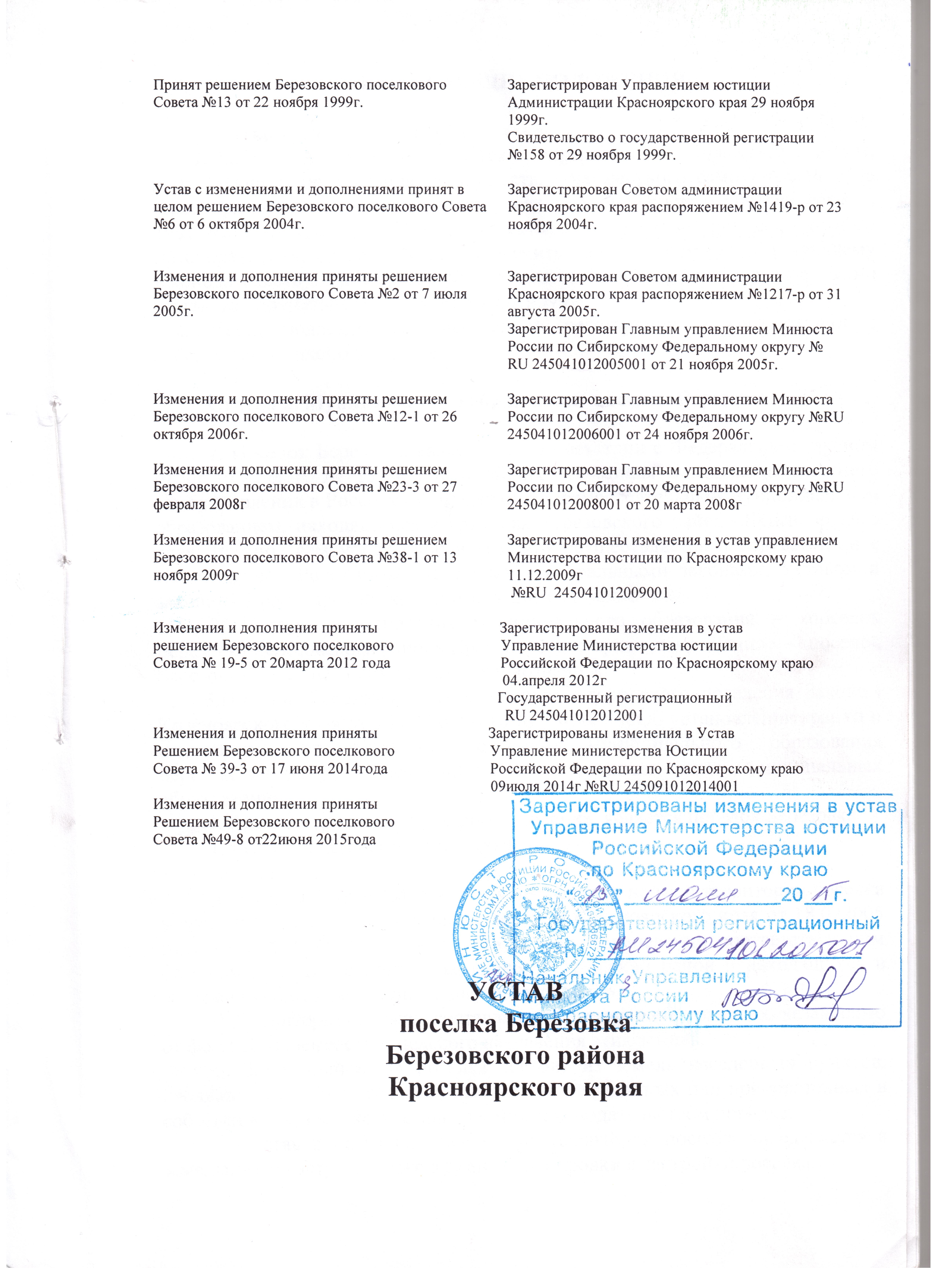 Статья 1. Устав поселка Березовка        1.Настоящий Устав является нормативным правовым актом, регулирующим организацию и осуществление местного самоуправления на территории поселка Березовка в интересах населения с учетом исторических и иных местных традиций. Все другие акты, принимаемые органами местного самоуправления, не должны противоречить данному Уставу, действующему законодательству Российской Федерации и Красноярского края, а также решениям, принятым на местном референдуме.    2. Устав подлежит государственной регистрации в соответствии с действующим законодательством.Статья 2. Муниципальное образование поселок Березовка1. Поселок Березовка является, в соответствии с Федеральным законом  от 06.10.2003 г. № 131-ФЗ «Об общих принципах организации местного самоуправления в Российской Федерации», самостоятельным муниципальным образованием, находящимся в границах Березовского района Красноярского края, местное самоуправление в котором осуществляется в соответствии с Конституцией Российской Федерации, федеральными законами, Уставом и законами Красноярского края и настоящим Уставом.          2. Полное наименование муниципального образования – «поселок Березовка Березовского района Красноярского края», сокращенное – «поселок Березовка». Данные наименования равнозначны.         3.Поселок Березовка наделен статусом городского поселения Законом Красноярского края от 18.02.2005года № 13-3025 « Об установлении границ и наделении соответствующим статусом муниципального образования Березовский район и находящихся в его границах иных муниципальных образований».         4. Административным центром поселения  является поселок Березовка.Статья 2.1Территория поселка1. Местное самоуправление осуществляется на всей территории поселка в пределах границ, установленных законом Красноярского края от 18.022005 года №13-3025 « Об установлении границ и наделении соответствующим статусом муниципального образования Березовский район и находящихся в его границах иных муниципальных образований»2. Территорию поселка составляют все земли в его границах, независимо от форм собственности и целевого назначения этих земель.3. Земельный фонд поселка состоит из земель населенных пунктов, входящих в состав поселка и иных земель, переданных или приобретенных в собственность поселка в установленном законодательством порядке.    Состав и назначение земель на территории поселка определяется в земельном кадастре, а также в планах планировки и застройки поселка.Статья 3. Правовая основа местного самоуправленияПравовую основу местного самоуправления составляют общепризнанные нормы и принципы международного права, международные договоры Российской Федерации, Конституция Российской Федерации, федеральные конституционные законы, Федеральный закон от 06.10.2003 № 131-ФЗ «Об общих принципах организации местного самоуправления в Российской Федерации», другие федеральные законы, издаваемые в соответствии с ними иные нормативные правовые акты Российской Федерации, Устав, законы и иные нормативные правовые акты Красноярского края, настоящий Устав, решения, принятые на местных референдумах, и иные муниципальные правовые акты.Статья 4. Официальные символы поселка БерезовкаОфициальными символами поселка Березовка являются герб и флаг поселка, а также иные атрибуты поселка и органов местного самоуправления поселка. Положения о символах поселка Березовка утверждаются Березовским поселковым Советом депутатов (далее также Советом депутатов).Статья 5. Права жителей поселка Березовка на осуществление местного самоуправления1. Граждане Российской Федерации, проживающие на территории поселка Березовка, жители поселка осуществляют местное самоуправление посредством участия в местных референдумах, муниципальных выборах, посредством иных форм прямого волеизъявления, а также через выборные и иные органы местного самоуправления.2. Жители поселка имеют равные права на осуществление местного самоуправления независимо от пола, расы, национальности, языка, происхождения, имущественного или должностного положения, отношения к религии, убеждений, принадлежности к общественным объединениям. Жители поселка имеют равный доступ к муниципальной службе.3. Иностранные граждане, постоянно или преимущественно проживающие на территории поселка, обладают при осуществлении местного самоуправления правами в соответствии с международными договорами Российской Федерации и федеральными законами.4. Жители поселка, а также иностранные граждане и лица без гражданства, проживающие на территории поселка, вправе коллективно или индивидуально обращаться в органы и к выборным должностным лицам местного самоуправления. Указанные органы и должностные лица обязаны дать обратившимся ответ в установленные законом сроки.5. Органы и должностные лица местного самоуправления обязаны предоставлять жителям поселка полную и достоверную информацию о своей деятельности.6. Органы и должностные лица местного самоуправления обязаны знакомить население с документами и материалами, непосредственно затрагивающими их права и законные интересы.7. Нормативные акты органов и должностных лиц местного самоуправления, затрагивающие  права, свободы и обязанности человека и гражданина, вступают в силу после их официального опубликования (обнародования), которое осуществляется в течение 10 дней со дня принятия, в газете «Пригород».«8. Муниципальные правовые акты могут быть отменены или их действие может быть приостановлено органами местного самоуправления или должностными лицами местного самоуправления, принявшими (издавшими) соответствующий муниципальный правовой акт, в случае упразднения таких органов или соответствующих должностей либо изменения перечня полномочий указанных органов или должностных лиц - органами местного самоуправления или должностными лицами местного самоуправления, к полномочиям которых на момент отмены или приостановления действия муниципального правового акта отнесено принятие (издание) соответствующего муниципального правового акта, а также судом; а в части, регулирующей осуществление органами местного самоуправления отдельных государственных полномочий, переданных им федеральными законами и законами субъектов Российской Федерации, - уполномоченным органом государственной власти Российской Федерации (уполномоченным органом государственной власти субъекта Российской Федерации).Действие муниципального правового акта, не имеющего нормативного характера, незамедлительно приостанавливается принявшим (издавшим) его органом местного самоуправления или должностным лицом местного самоуправления в случае получения соответствующего предписания Уполномоченного при Президенте Российской Федерации по защите прав предпринимателей, выданного в соответствии с законодательством Российской Федерации об уполномоченных по защите прав предпринимателей. Об исполнении полученного предписания исполнительно-распорядительные органы местного самоуправления или должностные лица местного самоуправления обязаны сообщить Уполномоченному при Президенте Российской Федерации по защите прав предпринимателей в трехдневный срок, а представительные органы местного самоуправления - не позднее трех дней со дня принятия ими решения.Признание по решению суда закона субъекта Российской Федерации об установлении статуса муниципального образования недействующим до вступления в силу нового закона субъекта Российской Федерации об установлении статуса муниципального образования не может являться основанием для признания в судебном порядке недействующими муниципальных правовых актов указанного муниципального образования, принятых до вступления решения суда в законную силу, или для отмены данных муниципальных правовых актов». Статья 5.1   Правовые акты      1.Глава поселка в пределах своей компетенции издает постановления и распоряжения, в том числе  постановления и распоряжения по вопросам организации деятельности администрации поселка.       2.Правовые акты главы поселка, кроме указанных в пункте 3 настоящей статьи, вступают в силу со дня их подписания, если в самом акте не определено иное.        3. Муниципальные нормативные правовые акты, затрагивающие права, свободы и обязанности человека и гражданина, вступают в силу после их официального опубликования (обнародования).       4.Правовые акты  могут быть отменены или их действие может быть приостановлено органом издавшим нормативно правовой акт, судом; а в части, регулирующей осуществление органами местного самоуправления отдельных государственных полномочий, переданных им федеральными законами и законами Красноярского края - уполномоченным органом государственной власти Российской Федерации (уполномоченным органом государственной власти Красноярского края). В случае изменения перечня полномочий Главы поселка правовые акты могут быть отменены или их действие может быть приостановлено органами местного самоуправления или должностными лицами местного самоуправления, к полномочиям которых на момент отмены или приостановления действия муниципального правового акта отнесено принятие (издание) соответствующего муниципального правового акта.       5.Муниципальные нормативные правовые акты, затрагивающие вопросы осуществления предпринимательской и инвестиционной деятельности, в целях выявления положений, необоснованно затрудняющих осуществление предпринимательской и инвестиционной деятельности, подлежат экспертизе, проводимой органами местного самоуправления в порядке, установленном муниципальными нормативными правовыми актами в соответствии с законом субъекта Российской Федерации.         6.Проекты муниципальных нормативных правовых актов, затрагивающие вопросы осуществления предпринимательской и инвестиционной деятельности, в целях выявления положений, вводящих избыточные обязанности, запреты и ограничения для субъектов предпринимательской и инвестиционной деятельности или способствующих их введению, а также положений, способствующих возникновению необоснованных расходов субъектов предпринимательской и инвестиционной деятельности и местных бюджетов, подлежат оценке регулирующего воздействия, проводимой органами местного самоуправления в порядке, установленном муниципальными нормативными правовыми актами в соответствии с законом субъекта Российской Федерации Статья 6. Формы осуществления местного самоуправленияМестное самоуправление в поселке Березовка осуществляется:непосредственно населением через референдумы, выборы, собрания жителей, иные формы в соответствии с Федеральным законом от 06.10.2003 № 131-ФЗ «Об общих принципах организации местного самоуправления в Российской Федерации», а также другие формы непосредственной демократии, не противоречащие Конституции Российской Федерации, федеральным законам, законам Красноярского края;органами местного самоуправления поселка;органами территориального общественного самоуправления. Статья 7. Органы и должностные лица местного самоуправления поселка1. Глава поселка Березовка (далее Глава поселка) – выборное должностное  лицо местного самоуправления- должностное лицо местного самоуправления, избираемое представительным органом муниципального образования из числа кандидатов, представленных конкурсной комиссией по результатам конкурса и возглавляет местную администрацию и наделенное собственными полномочиями по решению вопросов местного значения.2. Березовский поселковый Совет депутатов (далее Совет депутатов) – представительный орган местного самоуправления, состоящий из 15 депутатов, избираемый на основе всеобщего равного и прямого избирательного права при тайном голосовании сроком на 5 лет.3. Администрация поселка Березовка  (далее также администрация поселка) является исполнительно-распорядительным органом местного самоуправления, подотчетным Совету депутатов. Руководство деятельностью  администрации осуществляет глава администрации.Глава поселка исполняет полномочия главы администрации.Статья 8. Вопросы местного значения поселка1. К вопросам местного значения поселка относятся:1) составление и рассмотрение проекта бюджета поселения, утверждение и исполнение бюджета поселения, осуществление контроля за его исполнением, составление и утверждение отчета об исполнении бюджета поселения;2) установление, изменение и отмена местных налогов и сборов поселения;3) владение, пользование и распоряжение имуществом, находящимся в муниципальной собственности поселения;4) организация в границах поселения электро-, тепло-, газо- и водоснабжения населения, водоотведения, снабжения населения топливом в пределах полномочий, установленных законодательством Российской Федерации;5) дорожная деятельность в отношении автомобильных дорог местного значения в границах населенных пунктов поселения и обеспечение безопасности дорожного движения на них, включая создание и обеспечение функционирования парковок (парковочных мест), осуществление муниципального контроля за сохранностью автомобильных дорог местного значения в границах населенных пунктов поселения, а также осуществление иных полномочий в области использования автомобильных дорог и осуществления дорожной деятельности в соответствии с законодательством Российской Федерации;6) обеспечение проживающих в поселении и нуждающихся в жилых помещениях малоимущих граждан жилыми помещениями, организация строительства и содержания муниципального жилищного фонда, создание условий для жилищного строительства, осуществление муниципального жилищного контроля, а также иных полномочий органов местного самоуправления в соответствии с жилищным законодательством;7) создание условий для предоставления транспортных услуг населению и организация транспортного обслуживания населения в границах поселения;7.1) участие в профилактике терроризма и экстремизма, а также в минимизации и (или) ликвидации последствий проявлений терроризма и экстремизма в границах поселения; 7.2) создание условий для реализации мер, направленных на укрепление межнационального и межконфессионального согласия, сохранение и развитие языков и культуры народов Российской Федерации, проживающих на территории поселения, социальную и культурную адаптацию мигрантов, профилактику межнациональных (межэтнических) конфликтов;8) участие в предупреждении и ликвидации последствий чрезвычайных ситуаций в границах поселения;9) обеспечение первичных мер пожарной безопасности в границах населенных пунктов поселения;10) создание условий для обеспечения жителей поселения услугами связи, общественного питания, торговли и бытового обслуживания;11) организация библиотечного обслуживания населения, комплектование и обеспечение сохранности библиотечных фондов библиотек поселения;12) создание условий для организации досуга и обеспечения жителей поселения услугами организаций культуры;13) сохранение, использование и популяризация объектов культурного наследия (памятников истории и культуры), находящихся в собственности поселения, охрана объектов культурного наследия (памятников истории и культуры) местного (муниципального) значения, расположенных на территории поселения;13.1) создание условий для развития местного традиционного народного художественного творчества, участие в сохранении, возрождении и развитии народных художественных промыслов в поселении;14) обеспечение условий для развития на территории поселения физической культуры и массового спорта, организация проведения официальных физкультурно-оздоровительных и спортивных мероприятий поселения;15) создание условий для массового отдыха жителей поселения и организация обустройства мест массового отдыха населения, включая обеспечение свободного доступа граждан к водным объектам общего пользования и их береговым полосам;16) формирование архивных фондов поселения;17) организация сбора и вывоза бытовых отходов и мусора;18) утверждение правил благоустройства территории поселения, устанавливающих в том числе требования по содержанию зданий (включая жилые дома), сооружений и земельных участков, на которых они расположены, к внешнему виду фасадов и ограждений соответствующих зданий и сооружений, перечень работ по благоустройству и периодичность их выполнения; установление порядка участия собственников зданий (помещений в них) и сооружений в благоустройстве прилегающих территорий; организация благоустройства территории поселения (включая освещение улиц, озеленение территории, установку указателей с наименованиями улиц и номерами домов, размещение и содержание малых архитектурных форм), а также использования, охраны, защиты, воспроизводства городских лесов, лесов особо охраняемых природных территорий, расположенных в границах населенных пунктов поселения;19) утверждение генеральных планов поселения, правил землепользования и застройки, утверждение подготовленной на основе генеральных планов поселения документации по планировке территории, выдача разрешений на строительство (за исключением случаев, предусмотренных Градостроительным кодексом Российской Федерации, иными федеральными законами), разрешений на ввод объектов в эксплуатацию при осуществлении строительства, реконструкции объектов капитального строительства, расположенных на территории поселения, утверждение местных нормативов градостроительного проектирования поселений, резервирование земель и изъятие, в том числе путем выкупа, земельных участков в границах поселения для муниципальных нужд, осуществление муниципального земельного контроля за использованием земель поселения, осуществление в случаях, предусмотренных Градостроительным кодексом Российской Федерации, осмотров зданий, сооружений и выдача рекомендаций об устранении выявленных в ходе таких осмотров нарушений;20) присвоение адресов объектам адресации, изменение, аннулирование адресов, присвоение наименований элементам улично-дорожной сети (за исключением автомобильных дорог федерального значения, автомобильных дорог регионального или межмуниципального значения, местного значения муниципального района), наименований элементам планировочной структуры в границах поселения, изменение, аннулирование таких наименований, размещение информации в государственном адресном реестре;21) организация ритуальных услуг и содержание мест захоронения;22) организация и осуществление мероприятий по территориальной обороне и гражданской обороне, защите населения и территории поселения от чрезвычайных ситуаций природного и техногенного характера;23) создание, содержание и организация деятельности аварийно-спасательных служб и (или) аварийно-спасательных формирований на территории поселения;24) осуществление мероприятий по обеспечению безопасности людей на водных объектах, охране их жизни и здоровья;25) создание, развитие и обеспечение охраны лечебно-оздоровительных местностей и курортов местного значения на территории поселения, а также осуществление муниципального контроля в области использования и охраны особо охраняемых природных территорий местного значения;26) содействие в развитии сельскохозяйственного производства, создание условий для развития малого и среднего предпринимательства;27) организация и осуществление мероприятий по работе с детьми и молодежью в поселении;28) осуществление в пределах, установленных водным законодательством Российской Федерации, полномочий собственника водных объектов, информирование населения об ограничениях их использования;29) осуществление муниципального лесного контроля;30) оказание поддержки гражданам и их объединениям, участвующим в охране общественного порядка, создание условий для деятельности народных дружин.31) предоставление помещения для работы на обслуживаемом административном участке поселения сотруднику, замещающему должность участкового уполномоченного полиции;32) до 1 января 2017 года предоставление сотруднику, замещающему должность участкового уполномоченного полиции, и членам его семьи жилого помещения на период выполнения сотрудником обязанностей по указанной должности;33) оказание поддержки социально ориентированным некоммерческим организациям в пределах полномочий, установленных статьями 31.1 и 31.3 Федерального закона от 12 января 1996 года № 7-ФЗ «О некоммерческих организациях»;34)  обеспечение выполнения работ, необходимых для создания искусственных земельных участков для нужд поселения, проведение открытого аукциона на право заключить договор о создании искусственного земельного участка в соответствии с федеральным законом;35)осуществление мер по противодействию коррупции в границах поселения36участие в  соответствии с Федеральным законом от 24 июля 2007года №221-ФЗ « о государственном кадастре недвижимости» в выполнении комплексных кадастровых работ2. Органы местного самоуправления поселка Березовка вправе заключать соглашения с органами местного самоуправления Березовского района о передаче им осуществления части своих полномочий за счет межбюджетных трансфертов, предоставляемых из бюджета поселка в бюджет района,  в соответствии с Бюджетным кодексом Российской Федерации.Указанные соглашения должны заключаться на определенный срок, содержать положения, устанавливающие основания и порядок  прекращения их действия, в том числе досрочного, порядок определения ежегодного объема межбюджетных трансфертов, необходимых для осуществления передаваемых полномочий, а также предусматривать финансовые санкции за неисполнение соглашений.    3.Соглашение о передаче полномочий между муниципальными образованиями заключается Главой поселка при условии его предварительного одобрения  Советом депутатов.    4.Предметом соглашения о передаче полномочий не могут быть вопросы, отнесенные законом к исключительной компетенции Совета депутатов.   5. Для осуществления переданных в соответствии с указанными соглашениями полномочий органы местного самоуправления имеют право дополнительно использовать собственные материальные ресурсы и финансовые средства в случаях и порядке, предусмотренных решением Совета депутатовСтатья 9.  Права органов местного самоуправления поселка на  решение вопросов, не отнесенных к вопросам местного значения  поселения 1) создание музеев поселения;2) совершение нотариальных действий, предусмотренных законодательством, в случае отсутствия в поселении нотариуса;3) участие в осуществлении деятельности по опеке и попечительству;4) создание условий для осуществления деятельности, связанной с реализацией прав местных национально-культурных автономий на территории поселения;5) оказание содействия национально-культурному развитию народов Российской Федерации и реализации мероприятий в сфере межнациональных отношений на территории поселения;6) участие в организации и осуществлении мероприятий по мобилизационной подготовке муниципальных предприятий и учреждений, находящихся на территории поселения;7) создание муниципальной пожарной охраны;8) создание условий для развития туризма;9) оказание поддержки общественным наблюдательным комиссиям, осуществляющим общественный контроль за обеспечением прав человека и содействие лицам, находящимся в местах принудительного содержания;10) оказание поддержки общественным объединениям инвалидов, а также созданным общероссийскими общественными объединениями инвалидов организациям в соответствии с Федеральным законом от 24 ноября 1995 года            N 181-ФЗ "О социальной защите инвалидов в Российской Федерации";11) создание условий для организации проведения независимой оценки качества оказания услуг организациями в порядке и на условиях, которые установлены федеральными законами;12) предоставление гражданам жилых помещений муниципального жилищного фонда по договорам найма жилых помещений жилищного фонда социального использования в соответствии с жилищным законодательством;13) осуществление мероприятий по отлову и содержанию безнадзорных животных, обитающих на территории поселения. 2. Органы местного самоуправления поселения вправе решать вопросы, указанные в части 1 настоящей статьи, участвовать в осуществлении иных государственных полномочий (не переданных им в соответствии со статьей 19                (Федерального закона), если это участие предусмотрено федеральными законами, а также решать иные вопросы, не отнесенные к компетенции органов местного самоуправления других муниципальных образований, органов государственной власти и не исключенные из их компетенции федеральными законами и законами субъектов Российской Федерации, за счет доходов местных бюджетов, за исключением межбюджетных трансфертов, предоставленных из бюджетов бюджетной системы Российской Федерации, и поступлений налоговых доходов по дополнительным нормативам отчислений.Статья 10. Осуществление органами местного самоуправления       отдельных переданных государственных полномочий1. Наделение органов местного самоуправления поселка отдельными государственными полномочиями Российской Федерации осуществляется федеральными законами и законами Красноярского края, отдельными государственными полномочиями субъектов Российской Федерации - законами Красноярского края.2. Финансовое обеспечение отдельных государственных полномочий, переданных органам местного самоуправления поселка, осуществляется только за счет предоставляемых местному бюджету субвенций из соответствующих бюджетов. 3. Органы  местного  самоуправления  поселка участвуют  в   осуществлении государственных полномочий, не переданных им в соответствии со статьей 19 Федерального закона «Об общих принципах организации местного самоуправления в Российской Федерации»,  в  случае  принятия   Советом депутатов решения о реализации права на участие в осуществлении указанных полномочий.Статья 11. Полномочия органов местного самоуправления поселка по                   решению вопросов местного значения1. В целях решения вопросов местного значения органы местного самоуправления поселения, обладают следующими полномочиями: 1) принятие устава муниципального образования и внесение в него изменений и дополнений, издание муниципальных правовых актов;2) установление официальных символов муниципального образования;3) создание муниципальных предприятий и учреждений, осуществление финансового обеспечения деятельности муниципальных казенных учреждений и финансового обеспечения выполнения муниципального задания бюджетными и автономными муниципальными учреждениями, а также осуществление закупок товаров, работ, услуг для обеспечения муниципальных нужд;4) установление тарифов на услуги, предоставляемые муниципальными предприятиями и учреждениями, и работы, выполняемые муниципальными предприятиями и учреждениями, если иное не предусмотрено федеральными законами;4.1) регулирование тарифов на подключение к системе коммунальной инфраструктуры, тарифов организаций коммунального комплекса на подключение, надбавок к тарифам на товары и услуги организаций коммунального комплекса, надбавок к ценам (тарифам) для потребителей. Полномочия органов местного самоуправления поселений по регулированию тарифов на подключение к системе коммунальной инфраструктуры, тарифов организаций коммунального комплекса на подключение, надбавок к тарифам на товары и услуги организаций коммунального комплекса, надбавок к ценам, тарифам для потребителей могут полностью или частично передаваться на основе соглашений между органами местного самоуправления поселений и органами местного самоуправления муниципального района, в состав которого входят указанные поселения;4.2) полномочиями по организации теплоснабжения, предусмотренными Федеральным законом "О теплоснабжении";4.3) полномочиями в сфере водоснабжения и водоотведения, предусмотренными Федеральным законом "О водоснабжении и водоотведении";5) организационное и материально-техническое обеспечение подготовки и проведения муниципальных выборов, местного референдума, голосования по отзыву депутата, члена выборного органа местного самоуправления, выборного должностного лица местного самоуправления, голосования по вопросам изменения границ муниципального образования, преобразования муниципального образования;6) принятие и организация выполнения планов и программ комплексного социально-экономического развития муниципального образования, а также организация сбора статистических показателей, характеризующих состояние экономики и социальной сферы муниципального образования, и предоставление указанных данных органам государственной власти в порядке, установленном Правительством Российской Федерации;6.1) разработка и утверждение программ комплексного развития систем коммунальной инфраструктуры поселения, программ комплексного развития транспортной инфраструктуры поселения, программ комплексного развития социальной инфраструктуры поселений, городских округов, требования к которым устанавливаются Правительством Российской Федерации;7) учреждение печатного средства массовой информации для опубликования муниципальных правовых актов, обсуждения проектов муниципальных правовых актов по вопросам местного значения, доведения до сведения жителей муниципального образования официальной информации о социально-экономическом и культурном развитии муниципального образования, о развитии его общественной инфраструктуры и иной официальной информации;8) осуществление международных и внешнеэкономических связей в соответствии с федеральными законами;8.1) организация профессионального образования и дополнительного профессионального образования выборных должностных лиц местного самоуправления, членов выборных органов местного самоуправления, депутатов представительных органов муниципальных образований, муниципальных служащих и работников муниципальных учреждений, организация подготовки кадров для муниципальной службы в порядке, предусмотренном законодательством Российской Федерации об образовании и законодательством Российской Федерации о муниципальной службе;8.2) утверждение и реализация муниципальных программ в области энергосбережения и повышения энергетической эффективности, организация проведения энергетического обследования многоквартирных домов, помещения в которых составляют муниципальный жилищный фонд в границах муниципального образования, организация и проведение иных мероприятий, предусмотренных законодательством об энергосбережении и о повышении энергетической эффективности;9) иными полномочиями в соответствии с настоящим Федеральным законом, уставом муниципального образования.Статья 12. Органы местного самоуправления поселка, наделяемые правами юридического лицаАдминистрация поселка Березовка, Березовский поселковый Совет депутатов наделяются правами юридического лица.Органы местного самоуправления, которые в соответствии с Федеральным законом и уставом муниципального образования наделяются правами юридического лица,    являются   муниципальными      казенными учреждениями, образуемыми для осуществления управленческих функций, и подлежат государственной регистрации в качестве юридических лиц в соответствии с федеральным закономБерезовский поселковый Совет депутатов и администрация поселка Березовка как юридические лица действуют на основании общих для организаций данного вида положений Федерального закона от 06.10.2003года № 131-ФЗ « Об общих принципах организации местного самоуправления в Российской Федерации»  в соответствии с Гражданским Кодексом Российской Федерации применительно к казенным учреждениям.Глава 2. ФОРМЫ НЕПОСРЕДСТВЕННОГО ОСУЩЕСТВЛЕНИЯ НАСЕЛЕНИЕМ ПОСЕЛКА МЕСТНОГО САМОУПРАВЛЕНИЯ И УЧАСТИЯ НАСЕЛЕНИЯ В ОСУЩЕСТВЛЕНИИ МЕСТНОГО САМОУПРАВЛЕНИЯСтатья 13. Местный референдум      1. В целях решения непосредственно населением вопросов местного значения проводится местный референдум.      2. Местный референдум проводится на всей территории муниципального образования поселок Березовка.      3. Решение о назначении местного референдума принимается Советом депутатов:      3.1. по инициативе, выдвинутой гражданами Российской Федерации. в количестве не менее 10 человек для выдвижения инициативы проведения местного референдума, при условии сбора подписей в поддержку данной инициативы в количестве 1% подписей от числа участников референдума, зарегистрированных на территории муниципального образования, но не менее 25 подписей.     3.2. по инициативе, выдвинутой руководящим органом избирательного объединения, иных общественных объединений, уставы которых предусматривают участие в выборах и референдумах и которые зарегистрированы в установленном законом порядке, при условии сбора подписей в поддержку данной инициативе в количестве 1% подписей от числа участников референдума, зарегистрированных на территории муниципального образования, но не менее 25 подписей.    3.3. по инициативе Совета депутатов и Главы поселка, выдвинутой ими совместно, оформляется правовыми актами Совета депутатов и Главы поселка, в поддержку такой инициативы проведения местного референдума инициативная группа не создается, подписи участников референдума не собираются.      Период сбора подписей участников референдума в поддержку инициативы проведения местного рефендума-20дней     4.Совет депутатов обязан назначить местный референдум в течение 30 дней со дня поступления в Совет документов, на основании которых назначается местный референдум.     Если местный референдум не назначен Советом депутатов в установленный срок, референдум назначается судом на основании обращения граждан, избирательных объединений, Главы муниципального образования, органов государственной власти Красноярского края, Избирательной комиссии Красноярского края или прокурора.     5. Не могут выноситься на местный референдум вопросы, отнесенные законодательством к ведению органов государственной власти, других муниципальных образований, а также:     5.1 о досрочном прекращении или продлении срока полномочий, приостановлении осуществления полномочий органов местного самоуправления, а также о проведении досрочных выборов органов местного самоуправления либо об отсрочке указанных выборов;    5.2 о персональном составе органов местного самоуправления;    5.3. об избрании депутатов и должностных лиц, утверждении, о назначении на должность или на освобождении от должности  либо о даче согласия на назначение на должность или на освобождение от должности должностных лиц;    5.4. о принятии и изменении бюджета муниципального образования, исполнении и изменении финансовых обязательств муниципального образования;   5.5. о принятии чрезвычайных и срочных мер по обеспечению здоровья и безопасности населения.   6. Вопросы, выносимые на местный референдум, не должны ограничивать или отменять общепризнанные права и свободы человека и гражданина, конституционные гарантии их реализации, а также должны исключать возможность их множественного толкования.      Формулировка вопроса, выносимого на референдум, должна быть ясной и обеспечивать возможность однозначного ответа на поставленный вопрос.   7. В местном референдуме имеют право участвовать все граждане Российской Федерации, место жительство которых расположено в границах  муниципального образования, обладающие избирательным правом в соответствии с федеральными гарантиями избирательных прав граждан. Граждане Российской Федерации участвуют в местном референдуме на основе всеобщего равного и прямого волеизъявления при тайном голосовании.   8. Местный референдум считается состоявшимся, если в голосовании приняло участие более 50% участников референдума, внесенных в списки участников референдума.  9. Итоги голосования и принятое на местном референдуме решение подлежат обязательному опубликованию (обнародованию).       Принятое на местном референдуме решение подлежит обязательному исполнению на территории муниципального образования и не нуждается в утверждении какими-либо органами государственной власти, их должностными лицами или органами местного самоуправления.      Органы местного самоуправления обеспечивают исполнение принятого на местном референдуме решения в соответствии с разграничением полномочий между ними, установленным настоящим Уставом.10. Расходы, связанные с подготовкой и проведением местного референдума, с момента принятия решения об его назначении, производятся за счет средств бюджета муниципального образования поселок Березовка. Использование в целях агитации на референдуме средств бюджета муниципального образования не допускается.11.Назначение и проведение местного референдума осуществляется в соответствии с законодательством.Статья 14. Муниципальные выборы1. Муниципальные выборы (далее – выборы) проводятся в целях избрания депутатов Березовского поселкового Совета депутатов и Главы поселка на основе всеобщего равного и прямого избирательного права при тайном голосовании.2. Выборы назначаются Советом депутатов не ранее чем за 90 дней и не позднее чем за 80 дней до дня голосования в соответствии с избирательным законодательством. В случаях, установленных федеральным законом, муниципальные выборы назначаются соответствующей избирательной комиссией муниципального образования или судом.3. Выборы депутатов Совета депутатов проводятся на основе мажоритарной системы по трехмандатным избирательным округам, образуемым на всей территории поселка на основе единой нормы представительства.4. Организацию и проведение выборов на территории поселка Березовка обеспечивает Избирательная комиссия поселка Березовка.     Избирательная комиссия поселения формируется в количестве восьми членов с правом решающего голоса, сроком на 5 лет.5. Итоги муниципальных выборов подлежат официальному опубликованию (обнародованию).6. Иные вопросы назначения и проведения выборов регламентируются федеральными и краевыми законами.Статья 15. Голосование по отзыву депутата Совета депутатов, Главы поселка, голосование по вопросам изменения границ поселка, преобразования поселка     1. Основанием для отзыва  депутата Совета депутатов поселка, Главы поселка являются конкретные противоправные решения, действия или бездействия, выразившиеся в невыполнении депутатских обязанностей или обязанностей Главы поселка, нарушении Конституции Российской Федерации, настоящего Устава.        Указанные обстоятельства должны быть подтверждены в судебном порядке.   2.Депутат, Глава поселка не менее чем за 7 дней предупреждаются о проведении собрания избирателей, на котором рассматривается вопрос о возбуждении вопроса об их отзыве, вправе участвовать в данном заседании, давать объяснения. Сообщение о проведении должно быть опубликовано не менее чем за 7 дней до его проведения в порядке, предусмотренном для опубликования муниципальных нормативных правовых актов. 3.Вопрос об отзыве депутата, Главы поселка не может быть возбужден ранее, чем через 6 месяцев с момента их избрания или голосования по отзыву данного депутата, Главы поселка, если он в результате такого голосования не был лишен полномочий, а также в последние 6 месяцев, срока полномочий Совета депутатов поселения.4. Голосование по отзыву депутата Совета поселка, главы поселка считается состоявшимся, если в голосовании приняло участие более половины избирателей, зарегистрированных на территории данного избирательного округа.5. Депутат поселкового Совета депутатов  считается отозванным, если за его отзыв проголосовало не менее половины избирателей, зарегистрированных в избирательном округе, по которому был избран депутат; Глава поселка считается отозванным, если за отзыв проголосовало не мене половины избирателей, зарегистрированных на территории поселения.6. Возбуждение вопроса об отзыве депутата, главы поселка, назначение и проведение голосования по отзыву, определение итогов голосования производится в порядке, установленном федеральным законом и принятом в соответствии с ним законами Красноярского края для проведения местного референдума.7. В случаях, предусмотренных Федеральным законом от 06.10.2003 г. №131-ФЗ «Об общих принципах организации местного самоуправления в Российской Федерации», в целях получения согласия населения при изменении границ поселка, преобразовании поселка проводится голосование по вопросам изменения границ поселка, преобразования поселка.8. Голосование по вопросам изменения границ поселка, преобразования поселка проводится на всей территории поселения или на части его территории.9. Голосование по вопросам изменения границ поселка, преобразования поселка назначается Советом депутатов и проводится в порядке, установленном федеральным законом и принимаемым в соответствии с ним законом Красноярского края для проведения местного референдума, с учетом особенностей, установленных Федеральным законом от 06.10.2003 г. №131-ФЗ «Об общих принципах организации местного самоуправления в Российской Федерации». При этом положения федерального закона, закона края, запрещающие проведение агитации государственными органами, органами местного самоуправления, лицами, замещающими государственные или муниципальные должности, а также положения, определяющие юридическую силу решения, принятого на референдуме, не применяются.10. Голосование по вопросам изменения границ поселка, преобразования поселка считается состоявшимся, если в нем приняло участие более половины жителей поселка или части поселка, обладающих избирательным правом. Согласие населения на изменение границ поселка, преобразование поселка считается полученным, если за указанные изменение, преобразование проголосовало более половины принявших участие в голосовании жителей поселка или части поселка.11. Итоги голосования по отзыву депутата, Главы поселка, итоги голосования по вопросам изменения границ поселка, преобразования поселка и принятые решения подлежат официальному опубликованию (обнародованию)Статья 16. Правотворческая инициатива граждан       1. Жители поселка имеют право на проявление правотворческой инициативы по вопросам местного значения в порядке, установленном решением Совета депутатов. Проекты правовых актов, внесенные в органы местного самоуправления, поддержанные 3 % жителей, обладающих активным избирательным правом в соответствии с федеральными гарантиями избирательных прав граждан, подлежат обязательному рассмотрению Советом депутатов или Главой поселка в течение трех месяцев со дня его внесения с участием инициаторов проекта, представителей общественности, а результат рассмотрения – официальному опубликованию (обнародованию).2. Правотворческая инициатива жителей поселка должна быть подтверждена их подписями в подписных листах.3. Для осуществления правотворческой инициативы регистрации инициативной группы не требуется.4. Порядок реализации права граждан на правотворческую инициативу устанавливается решением Совета депутатов.Статья 17. Публичные слушания1. Для обсуждения проектов муниципальных правовых актов по вопросам местного значения с участием жителей поселка Советом депутатов, Главой поселка могут проводиться публичные слушания.2. Публичные слушания проводятся по инициативе населения, Совета депутатов или Главы поселка. Публичные слушания, проводимые по инициативе населения или Совета депутатов, назначаются Советом депутатов, а по инициативе Главы поселка – Главой поселка.3. На публичные слушания должны выноситься:проект Устава поселка, а также проект решения Совета депутатов о внесении изменений и дополнений в данный Устав, кроме случаев, когда изменения в Устав вносятся исключительно в целях приведения закрепляемых в Уставе вопросов местного значения и полномочий по их решению в соответствие с Конституцией Российской Федерации, федеральными законами;проект местного бюджета и отчет о его исполнении;3) проекты планов и программ развития муниципального образования, проекты правил землепользования и застройки, проекты планировки территорий и проекты межевания территорий, за исключением случаев, предусмотренных Градостроительным   кодексом Российской Федерации, проекты правил благоустройства территорий, а также вопросы предоставления разрешений на условно разрешенный вид использования земельных участков и объектов капитального строительства, вопросы отклонения от предельных параметров разрешенного строительства, реконструкции объектов капитального строительства, вопросы изменения одного вида разрешенного использования земельных участков и объектов капитального строительства на другой вид такого использования при отсутствии утвержденных правил землепользования и застройки»;4)  вопросы о преобразовании поселка.4. На публичные слушания могут выносятся иные вопросы по инициативе Главы поселка, Совета депутатов, а также по инициативе населения, поддержанной 3 % жителей поселка, обладающих избирательным правом. Инициатива населения должна быть подтверждена подписями в подписных листах.Совет депутатов обязан назначить публичные слушания в течение 20 дней с даты поступления в его адрес документов, подтверждающих инициативу граждан по проведению публичных слушаний. В случае если документы об инициативе вынесения на публичные слушания проекта правового акта поступили Главе поселка или Совету депутатов не позднее, чем за 10 дней до предполагаемого рассмотрения правового акта, правовой акт не может быть принят без проведения публичных слушаний.5. Жители поселка должны быть извещены о проведении публичных слушаний не позднее, чем за 10 дней до даты проведения слушаний. Извещение о проведении публичных слушаний должно содержать информацию о дате, времени и месте проведения слушаний, о вопросе, выносимом на публичные слушания, о порядке ознакомления с проектом правового акта, выносимого на публичные слушания, либо с иными материалами, знакомство с которыми необходимо для эффективного участия граждан в публичных слушаниях.Извещения публикуется в местном печатном издании.6. Результаты публичных слушаний подлежат обязательному опубликованию (обнародованию), включая мотивированное обоснование принятых решений.7. Порядок организации и проведения публичных слушаний определяется нормативными правовыми актами Совета депутатов и должен предусматривать заблаговременное оповещение жителей поселка о времени и месте проведения публичных слушаний, заблаговременное ознакомление с проектом муниципального правового акта, другие меры, обеспечивающие участие в публичных слушаниях жителей поселка, опубликование (обнародование) результатов публичныхСтатья 18. Территориальное общественное самоуправление1. Территориальное общественное самоуправление (ТОС) в поселке - самоорганизация граждан по месту их жительства на части территории поселка для самостоятельного и под свою ответственность осуществления собственных инициатив в вопросах местного значения.2. Границы территории ТОС устанавливаются Советом депутатов по предложению граждан, проживающих на соответствующей территории.3. Территориальное общественное самоуправление осуществляется непосредственно населением посредством проведения собраний и конференций граждан, а также посредством создания органов территориального общественного самоуправления.Территориальное общественное самоуправление считается учрежденным с момента регистрации Советом депутатов устава территориального общественного самоуправления.Территориальное общественное самоуправление в соответствии с его уставом может являться юридическим лицом и подлежит государственной регистрации в организационно-правовой форме некоммерческой организации.4. Территориальное общественное самоуправление может осуществляться в пределах следующих территорий проживания граждан: подъезд многоквартирного жилого дома; многоквартирный жилой дом; группа жилых домов; жилой микрорайон; иные территории проживания граждан.5. Органы территориального общественного самоуправления представляют интересы населения, проживающего на соответствующей территории, обеспечивают исполнение решений, принятых на собраниях и конференциях граждан, а также могут осуществлять хозяйственную деятельность, предусмотренную федеральным законом.Компетенция органов территориального общественного самоуправления определяется действующим законодательством, настоящим Уставом, решениями Совета депутатов, а также уставами территориального общественного самоуправления.Порядок организации и осуществления территориального общественного самоуправления определяется решениями Совета депутатов.6. Органы местного самоуправления поселка содействуют органам территориального общественного самоуправления в осуществлении ими своих полномочий.7. Органы территориального общественного самоуправления ежегодно отчитываются о своей деятельности на собрании, конференции граждан, которые дают оценку деятельности органа территориального общественного самоуправления и утверждают предоставленный отчет.8. Иные вопросы, связанные с осуществлением территориального общественного самоуправления в поселке, регламентируются федеральным законом, решениями Совета депутатов.Статья 19. Собрание граждан1. Для обсуждения вопросов местного значения, информирования населения о деятельности органов местного самоуправления и должностных лиц местного самоуправления, осуществления территориального общественного самоуправления на части территории поселка могут проводиться собрания граждан.2. Собрание граждан проводится по инициативе населения, Совета депутатов, Главы поселка, а также в случаях, предусмотренных уставом территориального общественного самоуправления.Собрание граждан, проводимое по инициативе Совета депутатов или Главы поселка, назначается соответственно Советом депутатов или Главой поселка.Собрание граждан, проводимое по инициативе населения, назначается Советом депутатов в порядке, установленном Уставом поселка Березовка.Порядок назначения и проведения собрания граждан в целях осуществления территориального общественного самоуправления определяется уставом территориального общественного самоуправления.3. Собрание граждан может принимать обращения к органам местного самоуправления и должностным лицам местного самоуправления, а также избирать лиц, уполномоченных представлять собрание граждан во взаимоотношениях с органами местного самоуправления и должностными лицами местного самоуправления.Собрание граждан, проводимое по вопросам, связанным с осуществлением территориального общественного самоуправления, принимает решения по вопросам, отнесенным к его компетенции уставом территориального общественного самоуправления.4. Обращения, принятые собранием граждан, подлежат обязательному рассмотрению органами местного самоуправления и должностными лицами местного самоуправления поселка, к компетенции которых отнесено решение содержащихся в обращениях вопросов, с направлением письменного ответа.5. Порядок назначения и проведения собрания граждан, а также полномочия собрания граждан определяются федеральным законом, решениями Совета депутатов, уставом территориального общественного самоуправления.6. Итоги собрания граждан подлежат официальному опубликованию (обнародованию).Статья 20. Опрос граждан«1. Опрос граждан проводится на всей территории муниципального образования или на части его территории для выявления мнения населения и его учета при принятии решений органами местного самоуправления и должностными лицами местного самоуправления, а также органами государственной власти.Результаты опроса носят рекомендательный характер.2. В опросе граждан имеют право участвовать жители муниципального образования, обладающие избирательным правом.3. Опрос граждан проводится по инициативе:1) представительного органа муниципального образования или главы муниципального образования - по вопросам местного значения;2) органов государственной власти субъектов Российской Федерации - для учета мнения граждан при принятии решений об изменении целевого назначения земель муниципального образования для объектов регионального и межрегионального значения.4. Порядок назначения и проведения опроса граждан определяется уставом муниципального образования и (или) нормативными правовыми актами представительного органа муниципального образования в соответствии с законом субъекта Российской Федерации.5. Решение о назначении опроса граждан принимается представительным органом муниципального образования. В нормативном правовом акте представительного органа муниципального образования о назначении опроса граждан устанавливаются:1) дата и сроки проведения опроса;2) формулировка вопроса (вопросов), предлагаемого (предлагаемых) при проведении опроса;3) методика проведения опроса;4) форма опросного листа;5) минимальная численность жителей муниципального образования, участвующих в опросе.6. Жители муниципального образования должны быть проинформированы о проведении опроса граждан не менее чем за 10 дней до его проведения.7. Финансирование мероприятий, связанных с подготовкой и проведением опроса граждан, осуществляется:1) за счет средств местного бюджета - при проведении опроса по инициативе органов местного самоуправления;2) за счет средств бюджета субъекта Российской Федерации - при проведении опроса по инициативе органов государственной власти соответствующего субъекта Российской Федерации»;Статья 21. Обращения граждан в органы местного самоуправления1. Граждане имеют право на индивидуальные и коллективные обращения в органы местного самоуправления поселка и к их должностным лицам.2. Обращения граждан подлежат рассмотрению в порядке и сроки, установленные Федеральным законом от 02.05.2006 г. № 59-ФЗ «О порядке рассмотрения обращений граждан Российской Федерации».Глава 3.  БЕРЕЗОВСКИЙ ПОСЕЛКОВЫЙ СОВЕТ ДЕПУТАТОВСтатья 22.  Березовский поселковый Совет депутатов 1. Березовский поселковый Совет депутатов – постоянно действующий представительный орган местного самоуправления поселка, обладающий правами представлять интересы населения и принимать от его имени решения, действующие на территории поселка.Наименование: Березовский поселковый Совет депутатов и Поселковый Совет равнозначны.2. Полномочия вновь избранного Совета депутатов возникают в день открытия его первой сессии и прекращаются в день открытия первой сессии Совета депутатов нового созыва.3. Совет депутатов состоит из 15 депутатов, избираемых населением поселка на основе всеобщего равного и прямого избирательного права при тайном голосовании по избирательной системе мажоритарного типа по трехмандатным избирательным округам в соответствии с федеральными и краевыми законами сроком на 5 лет. 4. Совет депутатов может осуществлять свои полномочия в случае избрания не менее двух третей от установленной численности депутатов.5.  Совет депутатов обладает правами юридического лица, имеет свои счета, печать, бланки, штампы и другие элементы атрибутики.Совет депутатов - представительный орган муниципального образования поселок Березовка, как юридическое лицо действует на основании общих для организаций данного вида положений  Федеральных Законов в соответствии с Гражданским кодексом Российской Федерации применительно к казенным учреждениям. 6. Депутаты Совета депутатов осуществляют свои полномочия, как правило, на непостоянной основе. На постоянной основе по решению Совета депутатов может осуществлять свои полномочия 1 (один) депутат.7. Совет депутатов систематически, не реже одного раза в полгода, информирует население поселка через средства массовой информации о своей деятельности.8. Расходы на обеспечение деятельности Совета депутатов предусматриваются в местном бюджете отдельной строкой в соответствии с классификацией расходов бюджетов Российской Федерации.Статья 23. Компетенция Совета депутатов1. В исключительной компетенции Совета депутатов находятся:принятие Устава поселка и внесение в него изменений и дополнений;         2) порядок составления и рассмотрения проекта местного бюджета, утверждения и исполнения местного бюджета, осуществления контроля за его исполнением, составления и утверждения отчета об исполнении местного бюджета в соответствии с Бюджетным кодексом Российской Федерации;      3)установление, изменение и отмена местных налогов и сборов в соответствии с законодательством Российской Федерации о налогах и сборах;      4) принятие планов и программ развития поселка, утверждение отчетов об их исполнении;       5) Определение порядка управления и распоряжения имуществом, находящимся в муниципальной собственности поселка, порядка и условий его приватизации, в соответствии с действующим законодательством.      6) определение порядка принятия решений о создании, реорганизации и ликвидации муниципальных предприятий, а также об установлении тарифов на услуги муниципальных предприятий и учреждений, выполнение работ, за исключением случаев, предусмотренных федеральными законами;   7) определение порядка участия поселка в организациях межмуниципального сотрудничества;    8)определение порядка материально-технического и организационного обеспечения деятельности органов местного самоуправления;       9)контроль за исполнением органами и должностными лицами местного самоуправления полномочий по решению вопросов местного значения;принятие решения об удалении Главы поселка в отставку.2. К компетенции Совета депутатов также относится:1) официальное толкование Устава поселка;2) принятие общеобязательных правил по вопросам местного значения, предусмотренных настоящим Уставом;3) утверждение Положения о бюджетном процессе поселка и внесение в него изменений и дополнений;4) утверждение Регламента Совета депутатов и внесение в него изменений и дополнений;5) утверждение структуры Администрации поселка;6) назначение местного референдума;7) назначение и определение порядка проведения публичных слушаний, собраний, конференций, опроса граждан в случаях, предусмотренных федеральным законодательством и законодательством края;8) формирование Избирательной комиссии поселка в соответствии с федеральным и краевым законодательством;9) внесение в органы государственной власти края законодательных инициатив, оформленных в виде проектов законов Красноярского края и предложений об изменении границ, преобразовании муниципального образования, оформленных в виде решений Совета депутатов;10) установление официальных символов поселка;11) учреждение печатного средства массовой информации для опубликования муниципальных правовых актов, обсуждения проектов муниципальных правовых актов по вопросам местного значения, доведения до сведения жителей поселка официальной информации о социально-экономическом и культурном развитии поселка, о развитии его общественной инфраструктуры и иной официальной информации;12) иные полномочия, предусмотренные законодательством Российской Федерации, Красноярского края и настоящим Уставом.3. Совет депутатов заслушивает ежегодные отчеты Главы поселка о результатах его деятельности, деятельности администрации поселка и иных подведомственных Главе поселка органов местного самоуправления, в том числе о решении вопросов, поставленных Советом депутатов.4. Совет депутатов осуществляет свою деятельность строго в пределах полномочий, определенных законодательством и настоящим Уставом, и не вправе принимать решения по вопросам, отнесенным законами или настоящим Уставом к ведению органов государственной власти, иных муниципальных образований, к компетенции Главы поселка и Администрации поселка. 5. Порядок и организация работы Совета регулируется регламентом Совета, утверждаемым решением Совета.Статья 24. Депутат Совета депутатов 1. Депутатом Совета депутатов может быть избран гражданин Российской Федерации, достигший возраста 18 лет и обладающий избирательным правом в соответствии с действующим законодательством. Иностранный гражданин может быть избран депутатом, если это предусмотрено международным договором Российской Федерации с соответствующим государством.2. Депутаты избираются на срок полномочий Совета депутатов.3. Полномочия депутата Совета депутатов начинаются со дня его избрания и прекращаются со дня начала работы Совета депутатов нового созыва. Полномочия депутата несовместимы с полномочиями депутата любого иного представительного органа, нахождением на государственной или муниципальной службе, а также занятием иных выборных муниципальных и государственных должностей.4. Депутату Совета депутатов обеспечиваются условия для беспрепятственного осуществления своих полномочий. Гарантии осуществления полномочий депутата устанавливаются настоящим Уставом в соответствии с федеральными законами и законами Красноярского края.5. Депутат обязан принимать участие в деятельности Совета, присутствовать на его заседаниях, работать в комиссиях, иных органах Совета, в состав которых он избран.6. Депутат рассматривает поступившие к нему предложения, заявления и жалобы, принимает меры к их своевременному разрешению, ведет прием граждан. Депутат обязан не реже одного раза в полгода отчитываться перед своими избирателями и информировать их о работе Совета депутатов.7. Депутат, член выборного органа местного самоуправления должны соблюдать ограничения и запреты и исполнять обязанности, которые установлены Федеральным законом от 25 декабря 2008 года N 273-ФЗ "О противодействии коррупции" и другими федеральными законами.8. Гарантии осуществления полномочий депутата, члена выборного органа местного самоуправления, выборного должностного лица местного самоуправления устанавливаются в соответствии с федеральными законами и законами Красноярского края.9)  Осуществляющий свои полномочия на постоянной основе депутат, член выборного органа местного самоуправления, выборное должностное лицо местного самоуправления не вправе:1) заниматься предпринимательской деятельностью лично или через доверенных лиц, а также участвовать в управлении хозяйствующим субъектом (за исключением жилищного, жилищно-строительного, гаражного кооперативов, садоводческого, огороднического, дачного потребительских кооперативов, товарищества собственников недвижимости и профсоюза, зарегистрированного в установленном порядке), если иное не предусмотрено федеральными законами или если в порядке, установленном муниципальным правовым актом в соответствии с федеральными законами и законами субъекта Российской Федерации, ему не поручено участвовать в управлении этой организацией;2) заниматься иной оплачиваемой деятельностью, за исключением преподавательской, научной и иной творческой деятельности. При этом преподавательская, научная и иная творческая деятельность не может финансироваться исключительно за счет средств иностранных государств, международных и иностранных организаций, иностранных граждан и лиц без гражданства, если иное не предусмотрено международным договором Российской Федерации или законодательством Российской Федерации;3) входить в состав органов управления, попечительских или наблюдательных советов, иных органов иностранных некоммерческих неправительственных организаций и действующих на территории Российской Федерации их структурных подразделений, если иное не предусмотрено международным договором Российской Федерации или законодательством Российской Федерации.Статья 25. Досрочное прекращение полномочий депутата1. Полномочия депутата Совета прекращаются досрочно в случае:смерти;отставки по собственному желанию;признания судом недееспособным, ограниченно дееспособным, безвестно отсутствующим или объявления умершим;вступления в отношении него в законную силу обвинительного приговора суда;выезда за пределы Российской Федерации на постоянное место жительства;прекращения гражданства Российской Федерации, прекращения гражданства иностранного государства - участника международного договора Российской Федерации, в соответствии с которым иностранный гражданин имеет право быть избранным в органы местного самоуправления, приобретения им гражданства иностранного государства либо получения им вида на жительство или иного документа, подтверждающего право на постоянное проживание гражданина Российской Федерации на территории иностранного государства, не являющегося участником международного договора Российской Федерации, в соответствии с которым гражданин Российской Федерации, имеющий гражданство иностранного государства, имеет право быть избранным в органы местного самоуправления;отзыва избирателями;досрочного прекращения полномочий Совета депутатов;призыва на военную службу или направления на заменяющую ее альтернативную гражданскую службу;в иных случаях, предусмотренных законодательством.2. Полномочия депутата в случаях, указанных в подпунктах 3, 4 пункта 1 настоящей статьи, прекращаются досрочно с момента вступления в силу соответствующего акта либо со времени, указанного в нем.3. В случаях, предусмотренных подпунктами 2, 5, 6, 8 пункта 1 настоящей статьи, полномочия депутата прекращаются со дня, определяемого решением Совета депутатов, констатирующего факт досрочного прекращения полномочий депутата.4. При досрочном прекращении полномочий депутата в результате отзыва его полномочия прекращаются с момента официального опубликования результатов голосования по отзыву, если иное не установлено законодательством.5. Полномочия депутата в случае, предусмотренном в подпункте 8 пункта 1 настоящей статьи, прекращаются одновременно с досрочным прекращением полномочий Совета.6. Отставка депутата по собственному желанию принимается большинством от состава Совета на ближайшей сессии, но не позднее одного месяца. Заявление депутата о сложении полномочий не может быть отозвано после принятия решения Советом депутатов.7. Досрочно утративший свои полномочия депутат может вновь обрести их лишь в случае нового избрания. 8. Решение представительного органа муниципального образования о досрочном прекращении полномочий депутата представительного органа муниципального образования принимается не позднее чем через 30 дней со дня появления основания для досрочного прекращения полномочий, а если это основание появилось в период между сессиями представительного органа муниципального образования, - не позднее чем через три месяца со дня появления такого основания.9. Полномочия депутата, осуществляющего свои полномочия на постоянной основе, прекращаются досрочно в случае несоблюдения ограничений, установленных настоящим Федеральным законом.Статья 26. Председатель Совета депутатов 1. Организацию деятельности Совета депутатов осуществляет его председатель. 2. Председатель Совета избирается из числа его депутатов путем тайного голосования большинством голосов от установленного числа депутатов Совета на срок полномочий данного состава. Порядок избрания и освобождения от должности председателя определяется Регламентом Совета депутатов.3. Председатель Совета депутатов:1) организует работу Совета депутатов, председательствует на его заседаниях;2) созывает сессии, определяет и доводит до сведения Главы поселка, депутатов и населения время и место проведения заседаний сессии, а также проект повестки дня; 3) созывает, в том числе по требованию Главы поселка, группы депутатов численностью не менее одной трети от общего числа избранных депутатов или по требованию не менее 10 % жителей поселка внеочередную сессию, осуществляет руководство подготовкой сессии Совета.4) ведет сессии Совета депутатов в соответствии с правилами, установленными Регламентом Совета;5) подписывает протоколы сессий, а также ненормативные акты Совета депутатов;6) направляет Главе поселка для подписания и опубликования нормативные решения, принятые Советом депутатов;7) представляет Совет депутатов в отношениях с населением, органами и должностными лицами государственной власти, местного самоуправления, предприятиями, учреждениями, организациями, общественными объединениями;8) оказывает содействие депутатам Совета в осуществлении ими своих полномочий;9) координирует работу постоянных и временных комиссий Совета депутатов;10) открывает и закрывает расчетные и текущие счета Совета депутатов в банках и является распорядителем по этим счетам;11) от имени Совета подписывает исковые заявления, заявления, жалобы, направляемые в суд или арбитражный суд;12) решает иные вопросы, возложенные на него законодательством Российской Федерации и Красноярского края, настоящим Уставом, Регламентом Совета депутатов.4. Председатель Совета депутатов издает постановления и распоряжения по вопросам организации деятельности  поселкового  Совета депутатов.      Подписывает решения поселкового Совета депутатов.Статья 27. Контрольная деятельность Совета депутатов1. Совет депутатов осуществляет контроль за исполнением принятых им решений, исполнением бюджета поселка, распоряжением имуществом, находящимся в собственности поселка.2. Глава поселка и должностные лица Администрации поселка обязаны по требованию Совета представить ему документы, справки, информацию о своей деятельности.3. Совет вправе не реже одного раза в год заслушать отчет Главы поселка, других должностных лиц Администрации поселка.4. Совет при осуществлении контрольных функций не вправе вмешиваться в финансово-хозяйственную деятельность муниципальных предприятий и учреждений, а также в исполнительно-распорядительную деятельность администрации поселка при осуществлении переданных ей государственных полномочий.Статья 28. Организация работы Совета депутатов1. Организация работы Совета депутатов определяется настоящим Уставом, Регламентом Совета депутатов и иными правовыми актами Совета депутатов.2. Для предварительного рассмотрения и подготовки вопросов, относящихся к компетенции Совета депутатов, а также для содействия реализации его решений, контроля за их исполнением из числа депутатов создаются постоянные и временные комиссии.3. Порядок организации деятельности комиссий Совета депутатов устанавливается Регламентом Совета.  4. Организационное, материально-техническое, правовое обеспечение деятельности Совета осуществляет администрация поселка.Статья 29. Сессии Совета депутатов1. Основной организационно-правовой формой работы Совета депутатов является сессия. Сессия может состоять из одного или нескольких заседаний, посвященных обсуждению единой повестки дня.Депутаты, заседающие без соблюдения предусмотренных настоящим Уставом условий, не образуют Совета депутатов и не могут принимать никаких решений от его имени.2. Заседание Совета депутатов не может считаться правомочным, если на нем присутствует менее 50 процентов от числа избранных депутатов. 3. Совет депутатов созывается на свои очередные сессии не реже одного раза в три месяца председателем Совета депутатов.4. Первая сессия вновь избранного Совета депутатов созывается Главой поселка не позднее, чем на 10 (десятый) день после избрания не менее двух третей депутатов от общего установленного числа.Повестка дня первой сессии может включать только вопросы, связанные с избранием председателя Совета депутатов, формированием постоянных и временных комиссий Совета депутатов, решением иных внутриорганизационных вопросов.Первая сессия до избрания председателя Совета депутатов открывается и ведется старейшим по возрасту из участвующих в заседании депутатов.5.  Внеочередные сессии Совета депутатов созываются председателем Совета депутатов по его инициативе, по инициативе Главы поселка, по инициативе не менее 1/3 от установленного числа депутатов Совета или по инициативе не менее 10 % жителей поселка, обладающих избирательным правом, в двухнедельный срок со дня поступления соответствующего предложения. Внеочередные сессии подлежат закрытию после выполнения повестки дня, для рассмотрения которой они созывались.6) Совет вправе избирать из состава депутатов заместителя председателя Совета, а также постоянные и временные комиссии, депутатские группы, иные органы Совета.Статья 30. Досрочное прекращение полномочий Совета депутатов1. Полномочия Совета прекращаются досрочно: в случае роспуска Совета законом Красноярского края по основаниям, предусмотренным Федеральным законом от 06.10.2003 №131-ФЗ «Об общих принципах организации местного самоуправления в Российской Федерации»; в случае принятия Советом решения о самороспуске. Указанное решение принимается не менее чем двумя третями депутатов Совета и не может быть принято ранее, чем через год с начала осуществления Советом своих полномочий;в случае вступления в силу решения Красноярского краевого суда о неправомочности данного состава депутатов Совета, в том числе в связи со сложением депутатами своих полномочий;в случае преобразования поселка, осуществляемого   в соответствии с частями 3, 5 и 7 статьи 13 Федерального закона «Об общих принципах организации местного самоуправления в Российской Федерации», а также в случае упразднения поселка;утраты поселком статуса муниципального образования в связи с его объединением с городским округом;увеличения численности избирателей  поселка более чем на 25 процентов,  произошедшего  вследствие  изменения   границ поселка или  объединения  поселения с  городским округом.Досрочное прекращение полномочий Совета влечет досрочное прекращение полномочий его депутатов.В случае досрочного прекращения полномочий Совета депутатов поселка досрочные выборы в Совет проводятся в сроки, установленные законодательством.Статья 31. Решения Совета депутатов1.  Совет депутатов по вопросам, отнесенным к его компетенции федеральными законами, законами Красноярского края, уставом муниципального образования, принимает решения, устанавливающие правила, обязательные для исполнения на территории муниципального образования, решение об удалении главы муниципального образования в отставку, а также решения по вопросам организации деятельности представительного органа муниципального образования и по иным вопросам, отнесенным к его компетенции федеральными законами, законами Красноярского края, уставом муниципального образования. Решения поселкового Совета депутатов, устанавливающие правила, обязательные для исполнения на территории муниципального образования, принимаются большинством голосов от установленной численности депутатов представительного органа муниципального образования, если иное не установлено  Федеральным законом.2. Решение Совета принимается открытым или тайным голосованием.3. Решение считается принятым, если за него проголосовало более половины депутатов от их общего установленного для Совета количества, если иное не предусмотрено настоящим Уставом или законодательством.Решения по процедурным вопросам принимаются простым большинством голосов присутствующих депутатов.4. Нормативные решения Совета депутатов в течение 5 дней со дня их принятия направляются Главе поселка для подписания и обнародования. Глава поселка в течение 10 дней со дня поступления к нему решения подписывает и обнародует решение. Глава поселка имеет право отклонить нормативное решение Совета депутатов. В этом случае указанное решение в течение 10 дней возвращается в Совет с мотивированным обоснованием его отклонения, либо с предложениями о внесении в него изменений и дополнений. Если Глава поселка отклонит решение, оно вновь рассматривается Советом депутатов. Если при повторном рассмотрении указанное решение будет одобрено в ранее принятой редакции большинством не менее двух третей от установленной численности депутатов Совета депутатов, оно подлежит подписанию Главой поселка в течение семи дней и обнародованию.5. Решения Совета, кроме указанных в пунктах 6, 7 настоящей статьи, вступают в силу после подписания, если иное не предусмотрено законодательством или не указано в самом решении, и обязательны для исполнения всеми органами и должностными лицами местного самоуправления, юридическими лицами, расположенными на территории поселения, независимо от их организационно-правовых форм, и гражданами.6. Нормативные решения, затрагивающие права, свободы и обязанности человека и гражданина, вступают в силу после их официального опубликования (обнародования).7. Решения Совета депутатов об установлении, изменении или отмене местных налогов, а также льгот по их уплате вступают в силу в соответствии с Налоговым кодексом Российской Федерации.  8. Решения Совета могут быть отменены или их действия может быть приостановлено им самим, судом в случае изменения перечня  полномочий-органами местного самоуправления или должностными лицами местного самоуправления, к полномочиям которых на момент отмены или приостановления действия муниципального правового акта отнесено принятие (издание) соответствующего муниципального правового акта,  в части регулирующей осуществление органами местного самоуправления отдельных государственных полномочий, переданных им федеральными законами и законами Красноярского края, уполномоченным органом государственной власти Российской Федерации (уполномоченным органом государственной власти Красноярского края).Глава 4. ГЛАВА ПОСЕЛКА БЕРЕЗОВКАСтатья 32.  Глава муниципального образования1. Глава муниципального образования является высшим должностным лицом муниципального образования и наделяется уставом муниципального образования в соответствии с настоящей статьей собственными полномочиями по решению вопросов местного значения.2. Глава поселка Березовка действует в пределах полномочий, определенных законодательством, настоящим Уставом и решениями Совета депутатов.3. Глава поселка представляет поселок в отношениях с Российской Федерацией, ее субъектами, государственными органами, другими муниципальными образованиями, юридическими и физическими лицами.4. Глава муниципального образования избирается представительным органом муниципального образования из числа кандидатов, представленных конкурсной комиссией по результатам конкурса, и возглавляет местную администрацию. 5. Порядок проведения конкурса по отбору кандидатур на должность главы муниципального образования устанавливается представительным органом муниципального образования. Порядок проведения конкурса должен предусматривать опубликование условий конкурса, сведений о дате, времени и месте его проведения не позднее, чем за 20 дней до дня проведения конкурса.Общее число членов конкурсной комиссии в муниципальном образовании устанавливается представительным органом муниципального образования.В поселении половина членов конкурсной комиссии назначается представительным органом поселения,  а другая половина - главой соответствующего муниципального района.6. Глава поселка должен соблюдать ограничения и запреты и исполнять обязанности, которые установлены Федеральным законом от 25 декабря 2008 года № 273-ФЗ "О противодействии коррупции" и другими федеральными законами Статья 32.1. Срок полномочий Главы поселка Березовка.       1. Срок полномочий главы поселка -5 лет       2. Полномочия Главы поселка начинаются со дня вступления его в должность.       3.Избранный Глава поселка вступает в должность с момента принятия решения об избрании.Статья 33. Полномочия Главы поселка1. Глава поселка действует в пределах полномочий, определенных законодательством, настоящим Уставом и решениями Совета депутатов.2. Глава поселка в установленном настоящим Уставом и другими правовыми актами поселка порядке осуществляет следующие полномочия:без доверенности представляет поселок в отношениях с Российской Федерацией, ее субъектами, государственными органами, органами местного самоуправления других муниципальных образований, юридическими и физическими лицами, действует от имени населения поселка, приобретает и осуществляет имущественные и иные права и обязанности, выступает в суде;подписывает и обнародует решения, принятые Советом депутатов;осуществляет правотворческую инициативу в Совете депутатов;издает в пределах своих полномочий правовые акты;руководит на принципе единоначалия деятельностью администрации поселка;представляет на утверждение Совета депутатов структуру администрации поселка;назначает на должность и освобождает от должности заместителей Главы поселка, специалистов администрации поселка, руководителей муниципальных предприятий и учреждений, применяет к ним меры поощрения и дисциплинарной ответственности;вправе требовать созыва внеочередного заседания Совета депутатов;организует и контролирует выполнение решений, принятых на местном референдуме, собраниях, конференциях жителей, а также нормативных правовых актов Совета депутатов в рамках своих полномочий;заключает от имени поселка договоры и соглашения;осуществляет функции главного распорядителя бюджетных средств при исполнении бюджета поселка;организует прием граждан работниками администрации поселка,  рассматривает обращения граждан, лично ведет прием граждан;осуществляет иные полномочия в соответствии с законодательством, настоящим Уставом и решениями Совета депутатов. 14) обеспечивает осуществление органами местного самоуправления полномочий по решению вопросов местного значения и отдельных государственных полномочий, переданных органами местного самоуправления федеральными законами и законами Красноярского края.Статья 34. Досрочное прекращение полномочий Главы поселкаПолномочия Главы поселка прекращаются досрочно в случае:смерти;отставки по собственному желанию;удаления в отставку Советом депутатов в соответствии со статьей 74.1 Федерального закона от 06.10.2003 г. №131-ФЗ «Об общих принципах организации местного самоуправления в Российской Федерации»;отрешения от должности на основании правового акта Губернатора Красноярского края в случаях и в порядке, установленных федеральным законом;признания судом недееспособным или ограниченно дееспособным;признания судом безвестно отсутствующим или объявления умершим;вступления в отношении него в законную силу обвинительного приговора суда;выезда за пределы Российской Федерации на постоянное место жительства;прекращения гражданства Российской Федерации, прекращения гражданства иностранного государства - участника международного договора Российской Федерации, в соответствии с которым иностранный гражданин имеет право быть избранным в органы местного самоуправления, приобретения им гражданства иностранного государства либо получения им вида на жительство или иного документа, подтверждающего право на постоянное проживание гражданина Российской Федерации на территории иностранного государства, не являющегося участником международного договора Российской Федерации, в соответствии с которым гражданин Российской Федерации, имеющий гражданство иностранного государства, имеет право быть избранным в органы местного самоуправления;отзыва избирателями;установленной в судебном порядке стойкой неспособности по состоянию здоровья осуществлять полномочия Главы поселка;преобразования поселка,  осуществляемого   в соответствии с частями 3, 5 и 7 статьи 13 Федерального закона от 06.10.2003 г. №131-ФЗ «Об общих принципах организации местного самоуправления в Российской Федерации», а также в случае упразднения поселка;увеличения численности избирателей  поселка более чем на 25 процентов,  произошедшего  вследствие  изменения   границ поселка  или  объединения  поселка с  городским округом;утраты поселком статуса муниципального образования в связи с его объединением с городским округом.2. В случаях, предусмотренных подпунктами 4, 5, 6, 7, 11 пункта 1 настоящей статьи, полномочия Главы поселка прекращаются с момента вступления в силу соответствующего решения суда или правового акта Губернатора Красноярского края.       3. В случаях, предусмотренных в подпунктах 3, 8, 9 пункта 1 настоящей статьи прекращение полномочий Главы фиксируется решением  Совета депутатов.4. В случае отзыва Главы поселка избирателями полномочия Главы поселка прекращаются со дня официального опубликования результатов голосования об отзыве.5. Заявления об отставке направляется Главой поселка в Совет депутатов. В случае принятия Советом отставки Главы поселка, полномочия Главы поселка прекращаются с даты определенной решением Совета депутатов. При этом заявление Главы поселка об отставке должно быть рассмотрено Советом депутатов в течение месяца со дня его подачи, а период от даты рассмотрения Советом заявления Главы поселка об отставке до даты прекращения полномочий Главы поселка не может превышать 14 дней. Заявление Главы поселка об отставке не может быть отозвано после удовлетворения данного заявления Советом депутатов.В случае если отставка Главы поселка не принята Советом депутатов, Глава поселка вправе отозвать заявление об отставке в десятидневный срок со дня рассмотрения вопроса об отставке Советом. В случае если заявление об отставке не будет отозвано Главой поселка, полномочия Главы поселка прекращаются по истечении 14 дней со дня рассмотрения вопроса об отставке Советом депутатов.Статья 35. Исполнение полномочий Главы поселка1. В случае досрочного прекращения полномочий Главы поселка его полномочия, временно, до вступления в должность вновь избранного Главы, осуществляет заместитель Главы поселка. В случае если заместитель Главы поселка отсутствует или не назначен, указанные полномочия исполняет должностное лицо местного самоуправления, определенное Советом депутатов.2. В случае временного отсутствия Главы поселка (отпуск, болезнь, командировка и т.д.) его полномочия исполняет заместитель Главы поселка, назначенный Главой поселка, а если заместитель отсутствует, либо не назначен – иное должностное лицо   местного самоуправления по решению Совета депутатов.Статья 36. Консультативные и совещательные органы при Главе поселкаГлава поселка вправе создавать работающие на нештатной основе непосредственно при Главе поселка консультативные и совещательные органы.Статья 37. Правовые акты Главы поселка1.Глава поселка в пределах своей компетенции издает постановления администрации по вопросам местного значения и по вопросам, связанным с осуществлением отдельных государственных полномочий, обязательные для исполнения всеми расположенными на территории поселка предприятиями, учреждениями и организациями, независимо от их организационно-правовой формы, а также органами местного самоуправления и гражданами, и распоряжения администрации по вопросам организации деятельности администрации поселка. Глава поселка издает постановления и распоряжения по иным вопросам, отнесенным к его компетенции уставом поселка в соответствии с  Федеральным законом, другими  законами.2. Правовые акты Главы поселка, кроме указанных в пункте 3 настоящей статьи, вступают в силу со дня их подписания, если в самом акте не определено иное.3. Нормативные правовые акты Главы поселка, затрагивающие права, свободы и обязанности человека и гражданина, вступают в силу после их официального опубликования (обнародования).4. Правовые акты Главы поселка могут быть отменены или их действие может быть приостановлено им самим, в случае изменения перечня полномочий Главы поселка – органами местного самоуправления или должностными лицами местного самоуправления, к полномочиям которых на момент отмены или приостановления действия муниципального правового акта отнесено принятие (издание) соответствующего муниципального правового акта, а также судом; а в части, регулирующей осуществление органами местного самоуправления отдельных государственных полномочий, переданных им федеральными законами и законами Красноярского края,- уполномоченным органом государственной власти Российской Федерации (уполномоченным органом государственной власти Красноярского края).Глава 5. АДМИНИСТРАЦИЯ ПОСЕЛКА БЕРЕЗОВКА Статья 38. Администрация поселка Березовка1. Администрация поселка Березовка является исполнительно-распорядительным органом местного самоуправления.2. В состав администрации поселка входят Глава поселка, заместители Главы поселка, специалисты администрации. 3. Деятельностью администрации руководит на основе единоначалия глава администрации поселка. Глава поселка исполняет полномочия Главы администрации.4. Структура администрации поселка утверждается Советом депутатов по представлению Главы поселка.         5. Администрация поселка наделяется правами юридического лица, является муниципальным казенным учреждением, образуемым для осуществления управленческих функций.          6.Финансовое обеспечение деятельности органов местного самоуправления осуществляется исключительно за счет собственных доходов бюджетов соответствующих муниципальных образований.7. Администрация поселка систематически информирует население поселка через средства массовой информации о своей деятельности. 8. Наименование: Администрация поселка  Березовка Березовского района Красноярского края и Администрация поселка Березовка равнозначны.Статья 39. Компетенция администрации поселка1. Администрация поселка в порядке, установленном настоящим Уставом и другими правовыми актами поселка, осуществляет следующие полномочия:1.1 разрабатывает и исполняет бюджет поселка, является главным распорядителем бюджетных средств;1.2.осуществляет от имени поселка в соответствии с решениями Совета депутатов правомочия владения, пользования и распоряжения муниципальной собственностью поселения;1.3. разрабатывает и выполняет планы и программы развития поселка;1.4 учреждает муниципальные унитарные предприятия и муниципальные учреждения, утверждает их уставы; назначает на должность и освобождает от должности их руководителей, заслушивает отчеты об их деятельности.1.5 выступает заказчиком работ по благоустройству и озеленению территории поселения, строительству и реконструкции объектов социальной инфраструктуры, муниципального жилья, производству товаров и оказанию услуг для населения поселения.1.6. сдает в аренду муниципальное имущество;1.7. организует местные лотереи и, с согласия Совета депутатов, местные займы;1.8 участвует в выдаче кредитов за счет средств бюджета поселка;1.9. обеспечивает деятельность Совета депутатов;1.10 подконтролен и подотчетен Совету депутатов;1.11. представляет Совету депутатов ежегодные отчеты о результатах своей деятельности и деятельности администрации, в том числе о решении вопросов, поставленных Советом депутатов;1.12 разрабатывает и утверждает схему размещения нестационарных торговых объектов.1.13    обеспечивает осуществление местной администрацией полномочий по решению вопросов местного значения и отдельных государственных полномочий, переданных органам местного самоуправления федеральными законами и законами Красноярского края;1.14 регулирование тарифов на подключение к системе коммунальной инфраструктуры, тарифов организаций коммунального комплекса на подключение, надбавок к тарифам на товары и услуги организаций коммунального комплекса, надбавок к ценам (тарифам) для потребителей.         Полномочия органов местного самоуправления поселений по регулированию тарифов на подключение к системе коммунальной инфраструктуры, тарифов организаций коммунального комплекса на подключение, надбавок к тарифам на товары и услуги организаций коммунального комплекса, надбавок к ценам, тарифам для потребителей могут полностью или частично передаваться на основе соглашений между органами местного самоуправления поселений и органами местного самоуправления муниципального района, в состав которого входят указанные поселения;       1.15. решает иные вопросы местного значения, находящиеся в ведении поселка и не отнесенные действующим законодательством либо настоящим Уставом к компетенции Совета депутатов или Главы поселка, в рамках своих полномочий, предусмотренных действующим законодательством;      1.16. осуществляет иные полномочия в соответствии с законодательством и настоящим Уставом, а также государственные полномочия, возложенные на нее федеральными и краевыми законами.2. Администрация поселка осуществляет свою деятельность в соответствии с федеральными законами, законами края и настоящим Уставом и не может принимать решений по вопросам, входящим в компетенцию органов государственной власти или других органов местного самоуправления.3. Правовые акты по вопросам, указанным в пункте 1 настоящей статьи, принимает Глава поселка. Статья 39.1 Муниципальный контрольАдминистрация является органом, уполномоченным на осуществление муниципального контроля.К полномочиям Администрации по осуществлению функции муниципального контроля относятся:организация муниципального контроля на соответствующей территории, в том числе, проведение плановых (а в случаях, предусмотренных законом и внеплановых) проверок соблюдения при осуществлении деятельности юридическими лицами, индивидуальными предпринимателями требований, установленных муниципальными правовыми актами, а также требований установленных  федеральными законами, законами Красноярского края, в случаях, если соответствующие виды контроля относятся к вопросам местного значения. Порядок организации и осуществления муниципального контроля в соответствующей сфере деятельности устанавливается муниципальными правовыми актами либо законом Красноярского края и принятыми в соответствии с ним муниципальными правовыми актами.принятие административных регламентов проведения проверок при осуществлении муниципального контроля;организация и проведение мониторинга эффективности муниципального контроля в соответствующих сферах деятельности;осуществление иных полномочий, предусмотренных федеральными законами, законами и иными нормативными правовыми актами Красноярского края, а также нормативно-правовыми актами органов местного самоуправления поселка.	2.Главным муниципальным инспектором является  Глава поселка, который имеет право:            а)	давать муниципальным инспекторам обязательные для исполнения указания;            б)	привлекать научно-исследовательские, проектно-изыскательские и другие организации для проведения соответствующих анализов, проб, осмотров и подготовки заключений, связанных с предметом проводимой проверки;в)	издавать распоряжения о проведении мероприятий по муниципальному контролю.3.Муниципальные служащие при проведении мероприятий по муниципальному контролю являются муниципальными инспекторами и имеют право:а)	осуществлять мероприятия по проверке соблюдения при осуществлении деятельности юридическими лицами, индивидуальными предпринимателями требований установленных муниципальными правовыми актами, а также требований, установленных  муниципальными правовыми актами, а также требований установленных федеральными законами, законами Красноярского края, в случаях, если соответствующие виды контроля относятся к вопросам местного  значения, для чего знакомиться с документами, обследовать территории, здания, строения, сооружения, помещения, оборудование, подобные объекты, транспортные средства и перевозимые грузы, отбирать образцы продукции, объекты окружающей среды, объекты производственной среды;б)	по результатам проверок составлять акты (по типовой форме, установленной уполномоченным Правительством Российской Федерации федеральным органом исполнительной власти и предоставлять их для ознакомления  индивидуальным предпринимателям, а также юридическим лицам;в)	давать обязательные для исполнения предписания об устранении выявленных в результате проверок нарушений законодательства и контролировать исполнение указанных предписаний в установленные сроки;г)	принимать меры по контролю за устранением выявленных нарушений,  их предупреждению, предотвращению возможного причинения вреда жизни, здоровью граждан, вреда животным, растениям, окружающей среде, обеспечению безопасности государства, предупреждению возникновения чрезвычайных ситуаций природного и техногенного характера, а также меры по привлечению лиц, допустивших выявленные нарушения, к ответственности.4.При осуществлении муниципального контроля муниципальные инспекторы соблюдают обязанности и несут ответственность в соответствии с Федеральным законом от 26.12.2008 № 294-ФЗ «О защите прав юридических лиц и индивидуальных предпринимателей при осуществлении государственного контроля (надзора) и муниципального контроля».Порядок организации и осуществления муниципального контроля в соответствующей сфере деятельности устанавливается муниципальными правовыми актами, либо законом Красноярского края и принятыми в соответствии с ним муниципальными правовыми актами.5. Финансирование деятельности по муниципальному контролю осуществляется из местного бюджета в порядке, определенном бюджетным законодательством.6. Муниципальный контроль может осуществляться во взаимодействии с природоохранными, правоохранительными и другими заинтересованными территориальными органами исполнительной власти Российской Федерации и Красноярского края, в соответствии с их компетенцией, определенной утвержденными положениями о них.Глава 5.1 Муниципальная служба поселка Статья 40. Муниципальная служба поселка1. Муниципальная служба поселка (далее муниципальная служба) - профессиональная деятельность граждан, которая осуществляется на постоянной основе на должностях муниципальной службы, замещаемых путем заключения трудового договора (контракта).2. Глава  поселка, депутаты Совета депутатов, члены   выборных   органов  территориального общественного самоуправления не являются муниципальными служащими.      Для   технического    обеспечения       деятельности администрации поселка в штатное расписание могут включаться должности, не относящиеся к должностям муниципальной службы.         3. Условия и порядок поступления на муниципальную службу, ее прохождение и прекращение, а также организация муниципальной службы осуществляются в соответствии с федеральными законами, законами края, настоящим Уставом и иными муниципальными правовыми актами поселка.Статья 40.1 Гарантии осуществления полномочий лиц, замещающих муниципальные должности на постоянной основе.           1.Лицу, замещающему муниципальные должности на постоянной основе, устанавливаются следующие гарантии:условия работы, обеспечивающие исполнение должностных полномочий в соответствии с муниципальными правовыми актами органов местного самоуправления, регулирующими материально-техническое и организационное обеспечение, локальными нормативно-правовыми актами, принятыми в соответствии с Трудовым кодексом Российской Федерации;право на своевременное и в полном объеме получение денежного вознаграждения в размере, определяемом муниципальными правовыми актами, принятыми в соответствии с законами края;           3)  возмещение расходов, связанных со служебной командировкой, а также с повышением квалификации, в размере и порядке, установленных Трудовым кодексом Российской Федерации и принятыми в соответствии с ним локальными нормативными правовыми актами;            4) получение информации и материалов, необходимых для исполнения полномочий по вопросам местного значения, от  находящихся на территории муниципального образования органов местного самоуправления, а в случаях, установленных федеральными законами, - организаций всех форм собственности, общественных объединений и их должностных лиц по письменному запросу;             5) отдых, обеспечиваемый установлением нормальной продолжительности рабочего (служебного) времени, предоставлением выходных и нерабочих праздничных дней, а также ежегодного оплачиваемого отпуска продолжительностью не более 52 календарных дней, а также ежегодного дополнительного оплачиваемого отпуска в связи с работой в местностях с особыми климатическими условиями, предоставляемого в соответствии с законодательством Российской Федерации;               6) обязательное государственное страхование на случай причинения вреда здоровью и имуществу, а также обязательное государственное социальное страхование на случай заболевания или утраты трудоспособности в период исполнения полномочий или после их прекращения, но наступивших в связи с исполнением полномочий;     7)	пенсионное обеспечение за выслугу лет в размере и на условиях, установленных Законом Красноярского  края от24.04.2008 № 5-1565  « об особенностях правового регулирования  муниципальной службы в Красноярском крае» и настоящим Уставом.-исключитьСтатья 40.2. Пенсионное обеспечение лиц, замещающих муниципальные должности на постоянной основе1.Лица, замещавшие муниципальные должности на постоянной основе не менее шести лет и получавшие денежное вознаграждение за счет средств местного бюджета, прекратившие исполнение полномочий (в том числе досрочно), могут иметь право на пенсию за выслугу лет, устанавливаемую к трудовой пенсии по старости или трудовой пенсии но инвалидности, назначенным в соответствии с Федеральным законом 17.12.2001 № 173-ФЗ «О трудовых пенсиях в Российской Федерации», Законом Российской Федерации 19.04.1991 № 1032-1 «О занятости населения в Российской Федерации», а также к пенсии по государственному пенсионному обеспечению, назначенной в соответствии с подпунктами 2 и 4 пункта 1 статьи 4 Федерального закона от 15.12.2001 № 166-ФЗ «О государственном пенсионном обеспечении в Российской Федерации».        2. Перечень оснований, по которым право на пенсию за выслугу лет не возникает или не устанавливается, определяется Законом края.       3.Пенсия за выслугу лет, выплачиваемая за счет средств местного бюджета, устанавливается в таком размере, чтобы сумма трудовой пенсии (государственной пенсии) и пенсии за выслугу лет составляла 45 процентов ежемесячного денежного вознаграждения, с учетом районного коэффициента и процентной надбавки к заработной плате за стаж работы в районах Крайнего Севера и приравненных к ним местностях, в иных местностях края с особыми климатическими условиями, при наличии срока исполнения полномочий по муниципальной должности шесть лет. Размер пенсии за выслугу лет увеличивается на четыре процента ежемесячного денежного вознаграждения за каждый последующий год исполнения полномочий по муниципальной должности, при этом сумма трудовой пенсии(государственной пенсии) и пенсии за выслугу лет не может превышать 75 процентов ежемесячного денежного вознаграждения.        4. Размер пенсии за выслугу лет исчисляется исходя из денежного вознаграждения по соответствующей должности на момент назначения пенсии.5.	Увеличение месячного денежного вознаграждения по муниципальной должности, занимаемой на день прекращения полномочий, является основанием для перерасчета пенсии за выслугу лет.Размер пенсии за выслугу лет пересчитывается также при изменении размера трудовой пенсии, с учетом которой установлена пенсия за выслугу лет. Порядок назначения пенсии за выслугу лет устанавливается в соответствии с п. 6 ст. 8 Закона Красноярского края  от 26 июня 2008года №6-1832 « О гарантиях осуществления полномочий депутата, члена выборного органа местного самоуправления, выборного должностного лица местного самоуправления в Красноярском крае». 7.В случае отсутствия необходимого срока исполнения полномочий для установления пенсии за выслугу лет по основаниям, установленным настоящей статьей, лицо, замещавшее муниципальную должность и имеющее по совокупности необходимый стаж муниципальной (государственной) службы, дающий право на назначение пенсии за выслугу лет муниципальному служащему, имеет право на назначение пенсии за выслугу лет в порядке, установленном для назначения такой пенсии. При этом размер пенсии может исчисляться исходя из денежного содержания по последней замещаемой должности муниципальной службы, размер которого не должен превышать 2,8 должностного оклада с учетом действующих на территории районного коэффициента и процентной надбавки к заработной плате за стаж работы в районах Крайнего Севера и приравненных к ним местностях, в иных местностях края с особыми климатическими условиями. Размер должностного оклада учитывается в фактически установленном размере по последней замещаемой должности муниципальной службы с учетом проведенных индексаций.         8.Лица, замещавшие выборные муниципальные должности и прекратившие исполнение полномочий до 01.08.2008, имеют право на назначение им пенсии за выслугу лет на условиях, установленных ст. 8 Закона края, в соответствии с настоящим Уставом с момента обращения в соответствующий орган местного самоуправления.9.	Периоды исполнения полномочий по замещаемым муниципальным
должностям для назначения пенсии за выслугу лет в соответствии с требованиями  настоящей статьи включают следующие периоды замещения должностей:          1) председателей исполкомов районных, городских, районных в городах, поселковых и сельских Советов народных депутатов (Советов депутатов трудящихся) - до 31 декабря 1991 года или до окончания сроков их полномочий;          2)назначенных глав местных администраций - до 31 декабря 1996 года;         3) выборных должностей в органах местного самоуправления - со 2 августа 1991 года».   Статья 40.3 Пенсионное обеспечение муниципального служащего1. Муниципальные служащие имеют право на пенсию за выслугу лет при увольнении с муниципальной службы по одному из следующих оснований:а) ликвидация органа местного самоуправления, избирательной комиссии муниципального образования, а также сокращение штата муниципальных служащих;(в ред. Закона Красноярского края от 26.03.2009 N 8-3080)б) достижение предельного возраста, установленного для замещения должности муниципальной службы;в) отказ муниципального служащего от перевода на другую работу (должность), необходимого ему в соответствии с медицинским заключением, выданным в порядке, установленном федеральными законами и иными нормативными правовыми актами Российской Федерации, либо отсутствие у представителя нанимателя (работодателя) соответствующей работы (должности);г) признание муниципального служащего полностью неспособным к трудовой деятельности в соответствии с медицинским заключением, выданным в порядке, установленном федеральными законами и иными нормативными правовыми актами Российской Федерации;д) увольнение по собственному желанию в связи с выходом на трудовую пенсию;е) перевод на другую работу после достижения пенсионного возраста;ж) истечение срока действия срочного трудового договора (контракта) при условии, что на день увольнения муниципальный служащий достиг возраста, дающего право на трудовую пенсию по старости, установленного статьей 7 Федерального закона "О трудовых пенсиях в Российской Федерации".Непрерывная продолжительность муниципальной службы перед увольнением по одному из названных оснований должна составлять не менее 12 месяцев.Муниципальные служащие, имеющие стаж муниципальной (государственной) службы 25 лет и более в государственных органах края, органах местного самоуправления, избирательных комиссиях муниципальных образований, расположенных на территории края, имеют право на пенсию за выслугу лет, назначаемую на условиях, установленных настоящей статьей, независимо от последнего места работы перед достижением пенсионного возраста и независимо от оснований прекращения муниципальной службы, за исключением оснований прекращения муниципальной службы, предусмотренных пунктами 2 и 3 части 1 статьи 19 Федерального закона "О муниципальной службе в Российской Федерации", пунктами 5 - 11 части 1 статьи 81 Трудового кодекса Российской Федерации.(в ред. Законов Красноярского края от 10.07.2008 N 6-1958, от 26.03.2009 N 8-3080.)      2. Максимальный размер пенсии муниципального служащего не может превышать максимальный размер пенсии государственного гражданского служащего края по соответствующей должности государственной гражданской службы края согласно приложению 2 к настоящему Закону края, исчисляемый при аналогичных условиях начисления пенсии за выслугу лет исходя из максимального размера должностного оклада по соответствующей должности государственной гражданской службы края, установленного Законом края от 9 июня 2005 года N 14-3538 "Об оплате труда лиц, замещающих государственные должности Красноярского края, и государственных гражданских служащих Красноярского края" с учетом действующих на территории районного коэффициента и процентной надбавки к заработной плате за стаж работы в районах Крайнего Севера, в приравненных к ним местностях и иных местностях края с особыми климатическими условиями.Размер пенсии за выслугу лет исчисляется по выбору муниципального служащего, обратившегося за установлением пенсии за выслугу лет, исходя из месячного денежного содержания за последние 12 полных месяцев муниципальной службы, предшествовавших дню ее прекращения либо дню достижения гражданином возраста, дающего право на трудовую пенсию.(п. 2 в ред. Закона Красноярского края от 01.12.2011 N 13-6657)2.1. При определении размера пенсии за выслугу лет в порядке, установленном настоящей статьей, не учитываются:а) суммы фиксированного базового размера страховой части трудовой пенсии по старости (фиксированного базового размера трудовой пенсии по инвалидности), приходящиеся на нетрудоспособных членов семьи;б) суммы фиксированного базового размера страховой части трудовой пенсии по старости (фиксированного базового размера трудовой пенсии по инвалидности), приходящиеся на увеличение указанного фиксированного базового размера в связи с достижением возраста 80 лет или наличием инвалидности I группы;в) размер доли страховой части трудовой пенсии по старости, исчисленной в соответствии с Федеральным законом "О трудовых пенсиях в Российской Федерации" исходя из расчетного пенсионного капитала, сформированного за счет общей суммы страховых взносов, поступивших за застрахованное лицо в Пенсионный фонд Российской Федерации после назначения пенсии за выслугу лет за период не менее 12 полных месяцев работы и (или) иной деятельности, включая суммы ее увеличения в связи с индексацией (дополнительным увеличением) и перерасчетом (корректировкой) в соответствии с пунктом 6 статьи 17 и статьей 17.1 указанного Федерального закона;г) суммы, полагающиеся в связи с валоризацией пенсионных прав в соответствии с Федеральным законом "О трудовых пенсиях в Российской Федерации".(п. 2.1 введен Законом Красноярского края от 25.11.2010 N 11-5335)3. Условия и порядок предоставления муниципальному служащему права на пенсию за выслугу лет за счет средств бюджета соответствующего муниципального образования определяются нормативным правовым актом представительного органа муниципального образования, при этом пенсия за выслугу лет может устанавливаться при наличии не менее 15 лет стажа муниципальной службы в размере не более 45 процентов месячного денежного содержания муниципального служащего за вычетом базовой и страховой частей трудовой пенсии по старости (инвалидности). Размер пенсии за выслугу лет может увеличиваться не более чем на 3 процента месячного денежного содержания муниципального служащего края за каждый полный год стажа муниципальной службы свыше установленной настоящей статьей продолжительности стажа муниципальной службы, но сумма трудовой пенсии и пенсии за выслугу лет не может превышать 75 процентов его месячного денежного содержания. Размер месячного денежного содержания, исходя из которого исчисляется пенсия за выслугу лет, не должен превышать 2,8 должностного оклада с учетом действующих на территории районного коэффициента и процентной надбавки за работу на территории с особыми климатическими условиями по замещавшимся должностям муниципальной службы, за исключением случаев, предусмотренных абзацами вторым - шестым настоящего пункта.(в ред. Законов Красноярского края от 10.07.2008 N 6-1958, от 26.03.2009 N 8-3080, от 18.02.2010 N 10-4410, от 25.03.2010 N 10-4502, от 25.11.2010 N 11-5335)Пенсия за выслугу лет не может быть назначена (либо выплата ее приостанавливается) в случаях замещения лицом, претендующим на получение пенсии за выслугу лет, государственной должности Российской Федерации, государственной должности субъекта Российской Федерации, выборной муниципальной должности, замещаемой на постоянной основе, должности федеральной государственной службы, должности государственной гражданской службы субъекта Российской Федерации или должности муниципальной службы, а также в случае прекращения гражданства Российской Федерации и (или) выезда на постоянное место жительства за пределы Российской Федерации. После освобождения названных лиц от указанных должностей выплата пенсии за выслугу лет возобновляется на прежних условиях либо по заявлению лица, замещавшего должность муниципальной службы, пенсия за выслугу лет устанавливается вновь в соответствии с новыми условиями и существующим порядком ее назначения.(в ред. Законов Красноярского края от 26.03.2009 N 8-3080, от 08.07.2010 N 10-4918)Пенсия за выслугу лет не устанавливается лицам, которым в соответствии с федеральным и краевым законодательством назначено ежемесячное пожизненное содержание или установлено дополнительное пожизненное ежемесячное материальное обеспечение, либо в соответствии с федеральным законодательством или законодательством других субъектов Российской Федерации установлена ежемесячная доплата к трудовой пенсии или пенсия за выслугу лет, либо в соответствии с краевым законодательством назначена ежемесячная доплата к трудовой пенсии или пенсия за выслугу лет в другом муниципальном образовании.(в ред. Закона Красноярского края от 10.07.2008 N 6-1958)3.1 Размер пенсии за выслугу лет пересчитывается с соблюдением правил, предусмотренных настоящей статьей, при увеличении в общем порядке месячного денежного содержания по соответствующей должности муниципальной службы, а также при изменении размера трудовой пенсии, исходя из которой установлен размер пенсии за выслугу лет. При этом размер пенсии за выслугу лет пересчитывается со сроков, установленных для изменения трудовой пенсии.(п. 3.1 введен Законом Красноярского края от 25.11.2010 N 11-5335)3.2. Данные о лице, которому установлена пенсия за выслугу лет в соответствии с настоящей статьей, передаются в уполномоченный Правительством края орган исполнительной власти края для ведения сводного реестра лиц, получающих пенсию за выслугу лет, в порядке, утвержденном Указом Губернатора Красноярского края от 8 сентября 2009 года N 139-уг "Об утверждении Порядка ведения сводного реестра лиц, являющихся получателями пенсии за выслугу лет, выплачиваемой за счет средств местных бюджетов".(п. 3.2 введен Законом Красноярского края от 25.11.2010 N 11-5335)4. В случае смерти муниципального служащего, связанной с исполнением им должностных обязанностей, в том числе наступившей после увольнения его с муниципальной службы, члены семьи умершего имеют право на получение пенсии по случаю потери кормильца в порядке, определяемом федеральными законами.               Глава 6. ИНЫЕ ОРГАНЫ МЕСТНОГО САМОУПРАВЛЕНЯИ ПОСЕЛКА БЕРЕЗОВКА, МУНИЦИПАЛЬНЫЕ ОРГАНЫСтатья 41. Контрольный орган поселка Березовка1. Контрольный орган поселка Березовка образуется в целях контроля за исполнением бюджета поселка, соблюдением установленного порядка подготовки и рассмотрения проекта бюджета поселка, отчета о его исполнении, а также в целях контроля за соблюдением установленного порядка управления и распоряжения имуществом, находящимся в муниципальной собственности поселка.2. Контрольный орган поселка Березовка формируется Советом депутатов в соответствии с порядком, установленным Советом депутатов.3. Результаты проверок, осуществляемых контрольным органом поселка Березовка, подлежат опубликованию (обнародованию).4. Органы местного самоуправления поселка и должностные лица местного самоуправления поселка обязаны представлять в контрольный орган поселка Березовка по его требованию необходимую информацию и документы по вопросам, относящимся к их компетенции.Статья 42. Избирательная комиссия поселка БерезовкаИзбирательная комиссия поселка Березовка организует подготовку и проведение муниципальных выборов, местного референдума, голосования по отзыву депутата Совета депутатов, Главы поселка, голосования по вопросам изменения границ поселка, преобразования поселка.Избирательная комиссия поселка является муниципальным органом, который не входит в структуру органов местного самоуправления поселка.Избирательная комиссия поселка формируется Советом депутатов сроком на 5  лет и состоит из 8 (восьми) членов с правом решающего голоса.Порядок формирования и полномочия Избирательной комиссии поселка устанавливаются федеральным законом и принимаемым в соответствии с ним законом Красноярского края.Глава 7. ЭКОНОМИЧЕСКАЯ  ОСНОВА МЕСТНОГО САМОУПРАВЛЕНИЯ ПОСЕЛКА БЕРЕЗОВКАСтатья 43. Экономическая основа местного самоуправленияЭкономическую основу местного самоуправления составляют находящееся в муниципальной собственности поселка имущество, средства бюджета поселка, а также имущественные права поселка.Статья 44. Муниципальная собственность поселка1. В собственности поселка может находиться:1) имущество, предназначенное для решения вопросов местного значения поселка, соответствующее требованиям Федерального закона «Об общих принципах организации местного самоуправления в Российской Федерации»;2) имущество, предназначенное для осуществления отдельных государственных полномочий, переданных органам местного самоуправления поселка, в случаях, установленных федеральными и краевыми законами, а также имущество, предназначенное для осуществления отдельных полномочий органов местного самоуправления поселка, переданных им в порядке, предусмотренном частью 4 статьи 15 Федерального закона «Об общих принципах организации местного самоуправления в Российской Федерации»;3) имущество, предназначенное для обеспечения деятельности органов местного самоуправления поселка и должностных лиц местного самоуправления, муниципальных служащих, работников муниципальных предприятий и учреждений в соответствии с нормативными правовыми актами Совета депутатов;4) имущество, необходимое для решения вопросов, право решения которых предоставлено органам местного самоуправления федеральными законами и которые не отнесены к вопросам местного значения.2. Объекты муниципальной собственности поселка учитываются в специальном реестре, который ведет Администрация поселка. Реестр муниципальной собственности поселка должен быть доступен для жителей поселка.     Статья 45. Владение, пользование и распоряжение муниципальным имуществом1. Администрация от имени поселка владеет, пользуется и распоряжается имуществом, находящимся в муниципальной собственности поселка в соответствии с Конституцией Российской Федерации, федеральными и краевыми законами, настоящим Уставом, а также нормативными правовыми актами Совета депутатов.2. Администрация вправе передавать имущество поселка во временное или постоянное пользование физическим и юридическим лицам, органам государственной власти Российской Федерации и Красноярского края, органам местного самоуправления иных муниципальных образований в соответствии с действующим законодательством, настоящим уставом, решениями Совета депутатов.  3. Поселок Березовка может создавать муниципальные предприятия и учреждения, участвовать в создании хозяйственных обществ, в том числе межмуниципальных, необходимых для осуществления полномочий по решению вопросов местного значения. Функции и полномочия учредителя в отношении муниципальных предприятий и учреждений осуществляют уполномоченные органы местного самоуправления.Администрация, осуществляющая функции и полномочия учредителя, определяет цели, условия и порядок деятельности муниципальных предприятий и учреждений, утверждает их уставы, назначает на должность и освобождает от должности руководителей данных предприятий и учреждений, заслушивают отчеты об их деятельности в порядке, предусмотренном законодательством.Руководители  муниципальных предприятий, учреждений представляют отчет о деятельности муниципальных предприятий, учреждений в следующие сроки: годовой до 30 марта следующего за отчетным года, а также по запросу учредителя.Администрация субсидиарно  отвечают по обязательствам муниципальных казенных учреждений  и обеспечивает их исполнение в порядке, установленном федеральным законом от 08.05.2010 № 83-ФЗСтатья 46. Бюджет поселка1. Бюджет поселка представляет собой форму образования и расходования денежных средств, предназначенных для исполнения расходных обязательств поселка.2. Доходы бюджета поселка формируются в соответствии с бюджетным законодательством Российской Федерации, законодательством о налогах и сборах и законодательством об иных обязательных платежах.К доходам бюджета поселка относятся налоговые и неналоговые доходы, а также безвозмездные поступления.3. Формирование расходов бюджета поселка осуществляется в соответствии с расходными обязательствами поселка, исполнение которых должно происходить за счет средств бюджета поселка.4. Превышение расходов бюджета поселка над его доходами составляет дефицит бюджета поселка. В случае принятия бюджета поселка с дефицитом в решении о бюджете определяются источники его финансирования.5. Составление и рассмотрение проекта местного бюджета, утверждение и исполнение местного бюджета, осуществление контроля за его исполнением, составление и утверждение отчета об исполнении местного бюджета осуществляются органами местного самоуправления самостоятельно с соблюдением требований, установленных Бюджетным кодексом Российской Федерации.6. Бюджетные полномочия муниципальных образований устанавливаются Бюджетным кодексом Российской Федерации.7. Территориальные органы федерального органа исполнительной власти, уполномоченного по контролю и надзору в области налогов и сборов, предоставляют финансовым органам муниципальных образований информацию о начислении и об уплате налогов и сборов, подлежащих зачислению в бюджеты соответствующих муниципальных образований, в порядке, установленном Правительством Российской8. Проект местного бюджета, решение об утверждении местного бюджета, годовой отчет о его исполнении, ежеквартальные сведения о ходе исполнения местного бюджета и о численности муниципальных служащих органов местного самоуправления, работников муниципальных учреждений с указанием фактических затрат на их денежное содержание подлежат официальному опубликованию.Органы местного самоуправления поселения обеспечивают жителям поселения возможность ознакомиться с указанными документами и сведениями в случае невозможности их опубликования.Статья 46.1 Расходы местных бюджетов1. Формирование расходов местных бюджетов осуществляется в соответствии с расходными обязательствами муниципального образования, устанавливаемыми и исполняемыми органами местного самоуправления муниципального образования в соответствии с требованиями Бюджетного кодекса Российской Федерации.2. Исполнение расходных обязательств муниципального образования осуществляется за счет средств соответствующих местного бюджета в соответствии с требованиями Бюджетного кодекса Российской Федерации.       Статья 46.2. Доходы местных бюджетовФормирование доходов местного бюджета осуществляется в соответствии с бюджетным законодательством Российской Федерации, законодательством о налогах и сборах и законодательством об иных обязательных платежах.      Статья 47. Бюджетный процесс. Исполнение бюджета поселка, контроль за его исполнением1. Бюджетный процесс представляет собой регламентируемую нормами права деятельность органов местного самоуправления поселка и иных участников бюджетного процесса по составлению и рассмотрению проекта бюджета поселка, утверждению и исполнению бюджета поселка, контролю за его исполнением, осуществлению бюджетного учета, составлению, внешней проверке, рассмотрению и утверждению бюджетной отчетности.2. Участниками бюджетного процесса в поселке выступают Совет депутатов, Глава поселка, Администрация поселка, контрольный орган поселка, иные органы, организации и лица в соответствии с бюджетным законодательством.3. Положение о бюджетном процессе в поселке Березовка утверждается Советом депутатов.4. Исполнение бюджета поселка производится в соответствии с Бюджетным кодексом Российской Федерации и обеспечивается Администрацией поселка.5. В ходе исполнения бюджета поселка Администрация поселка осуществляет полномочия, предусмотренные бюджетным законодательством, иными правовыми актами, регулирующими бюджетные правоотношения.6. Контроль за исполнением бюджета поселка осуществляют Совет депутатов, Контрольный орган поселка, Администрация поселка, иные органы в соответствии с законодательством.7. Администрация поселка утверждает и в установленном порядке представляет в Совет депутатов и Контрольный орган поселка отчеты об исполнении бюджета поселка.8. Администрация поселка ежеквартально представляет в Совет депутатов информацию о ходе исполнения бюджета поселка.        Статья 48.  Закупка для муниципальных нужд.  1.Закупки товаров, работ, услуг для обеспечения муниципальных нужд осуществляются в соответствии с законодательством Российской Федерации о контрактной системе в сфере закупок товаров, работ, услуг для обеспечениягосударственных и муниципальных нужд.  2. Закупки товаров, работ, услуг для обеспечения муниципальных нужд осуществляются за счет средств местного бюджета. 3. Органы исполнительной власти субъектов Российской Федерации в целях осуществления закупок товаров и связанных с такими закупками услуг для обеспечения муниципальных нужд, включенных в перечень товаров и услуг, централизованные поставки и оказание которых необходимы для обеспечения жизнедеятельности населения муниципальных образований, расположенных в районах Крайнего Севера и приравненных к ним местностях с ограниченными сроками завоза грузов (продукции) (далее - перечень), определяют поставщиков (подрядчиков, исполнителей) для заказчиков, находящихся на территориях соответствующих субъектов Российской Федерации, муниципальных образований, в соответствии с законодательством Российской Федерации о контрактной системе в сфере закупок товаров, работ, услуг для обеспечения государственных и муниципальных нужд в случае утверждения перечня законом субъекта Российской Федерации.           Глава 8. ОТВЕТСТВЕННОСТЬ ОРГАНОВ МЕСТНОГО САМОУПРАВЛЕНИЯ   И ДОЛЖНОСТНЫХ ЛИЦ МЕСТНОГО САМОУПРАВЛЕНИЯ ПОСЕЛКА БЕРЕЗОВКА Статья 49. Ответственность органов местного самоуправления и должностных лиц местного самоуправленияОрганы местного самоуправления и должностные лица органов местного самоуправления поселка Березовка несут ответственность перед населением муниципального образования, государством, физическими и юридическими лицами в соответствии с федеральными законами.49.1. Ответственность органов местного самоуправления, депутатов, членов выборных органов местного самоуправления, выборных должностных лиц местного самоуправления перед населением.1. Основания наступления ответственности органов местного самоуправления, депутатов, членов выборных органов местного самоуправления, выборных должностных лиц местного самоуправления перед населением и порядок решения соответствующих вопросов определяются  в соответствии  Федеральным законом и настоящим Уставом.2. Население муниципального образования  поселка Березовка вправе отозвать депутатов, членов выборных органов местного самоуправления, выборных должностных лиц местного самоуправления в соответствии с  Федеральным законом.Статья 50. Ответственность органов местного самоуправления и должностных лиц местного самоуправления  перед государствомОтветственность органов местного самоуправления и должностных лиц местного самоуправления  поселка Березовка перед государством наступает на основании решения соответствующего суда в случае нарушения ими Конституции Российской Федерации, федеральных конституционных законов, федеральных законов,  законов Красноярского края, настоящего устава, а также в случае ненадлежащего осуществления указанными органами и должностными лицами переданных им отдельных государственных полномочий.Статья 50.1 Ответственность  Березовского  поселкового Совета перед государством.1. В случае, если соответствующим судом установлено, что Березовским поселковым Советом депутатов принят нормативный правовой акт, противоречащий Конституции Российской Федерации, федеральным конституционным законам, федеральным законам, конституции (уставу), законом Красноярского края, Уставу поселка Березовка, а поселковый Совет в течение трех месяцев со дня вступления в силу решения суда либо в течение иного предусмотренного решением суда срока не принял в пределах своих полномочий мер по исполнению решения суда, в том числе не отменил соответствующий нормативный правовой акт,  Губернатор Красноярского края (руководитель высшего исполнительного органа государственной власти субъекта Российской Федерации) в течение одного месяца после вступления в силу решения суда, установившего факт неисполнения данного решения, вносит в законодательный (представительный) орган государственной власти Красноярского края проект закона Красноярского края о роспуске представительного органа муниципального образования.2. Полномочия  Березовского поселкового Совета депутатов прекращаются со дня вступления в силу закона Красноярского края о его роспуске.2.1. В случае, если соответствующим судом установлено, что избранный в правомочном составе поселковый Совет депутатов в течение трех месяцев подряд не проводил правомочного заседания, Губернатор Красноярского края (руководитель высшего исполнительного органа государственной власти субъекта Российской Федерации) в течение трех месяцев со дня вступления в силу решения суда, установившего данный факт, вносит в законодательный (представительный) орган государственной власти  Красноярского края проект закона Красноярского края о роспуске поселкового Совета депутатов.2.2. В случае, если соответствующим судом установлено, что вновь избранный в правомочном составе представительный орган муниципального образования в течение трех месяцев подряд не проводил правомочного заседания, высшее должностное лицо субъекта Российской Федерации (руководитель высшего исполнительного органа государственной власти субъекта Российской Федерации) в течение трех месяцев со дня вступления в силу решения суда, установившего данный факт, вносит в законодательный (представительный) орган государственной власти субъекта Российской Федерации проект закона субъекта Российской Федерации о роспуске поселкового Совета депутатов.3. Закон субъекта Российской Федерации о роспуске представительного органа муниципального образования может быть обжалован в судебном порядке в течение 10 дней со дня вступления в силу. Суд должен рассмотреть жалобу и принять решение не позднее чем через 10 дней со дня ее подачи.Статья 50.2. Ответственность Главы  поселка  Березовка перед государством.1. Губернатор Красноярского края (руководитель высшего исполнительного органа государственной власти субъекта Российской Федерации) издает правовой акт об отрешении от должности главы муниципального образования  в случае:1) издания указанным должностным лицом местного самоуправления нормативного правового акта, противоречащего Конституции Российской Федерации, федеральным конституционным законам, федеральным законам, конституции (уставу), законам субъекта Российской Федерации, уставу муниципального образования, если такие противоречия установлены соответствующим судом, а это должностное лицо в течение двух месяцев со дня вступления в силу решения суда либо в течение иного предусмотренного решением суда срока не приняло в пределах, своих полномочий мер по исполнению решения суда;2) совершения указанным должностным лицом местного самоуправления действий, в том числе издания им правового акта, не носящего нормативного характера, влекущих нарушение прав и свобод человека и гражданина, угрозу единству и территориальной целостности Российской Федерации, национальной безопасности Российской Федерации и ее обороноспособности, единству правового и экономического пространства Российской Федерации, нецелевое расходование субвенций из федерального бюджета или бюджета Красноярского края, если это установлено соответствующим судом, а указанное должностное лицо не приняло в пределах своих полномочий мер по исполнению решения суда.2. Срок, в течение которого Губернатор Красноярского края (руководитель высшего исполнительного органа государственной власти субъекта Российской Федерации) издает правовой акт об отрешении от должности главы  поселка, не может быть менее одного месяца со дня вступления в силу последнего решения суда, необходимого для издания указанного акта, и не может превышать шесть месяцев со дня вступления в силу этого решения суда.3. Глава  поселка, в отношении которого высшим должностным лицом субъекта Российской Федерации (руководителем высшего исполнительного органа государственной власти субъекта Российской Федерации) был издан правовой акт об отрешении от должности, вправе обжаловать данный правовой акт в судебном порядке в течение 10 дней со дня его официального опубликования.Суд должен рассмотреть жалобу и принять решение не позднее чем через 10 дней со дня ее подачи.            Глава 9. ПРИНЯТИЕ И ИЗМЕНЕНИЕ УСТАВА ПОСЕЛКА БЕРЕЗОВКА Статья 51. Принятие Устава поселка и внесение в него изменений и дополнений1. Устав поселка принимается Советом депутатов.2. Устав поселка, решение Совета депутатов о внесении изменений и дополнений в Устав поселка принимаются большинством в две трети голосов от установленной численности депутатов Совета депутатов.  3. Проект Устава муниципального образования поселок Березовка, проект муниципального правового акта о внесении изменений и дополнений в Устав муниципального образования не позднее, чем за 30 дней до дня рассмотрения вопроса о принятии устава муниципального образования, внесении изменений и дополнений в Устав муниципального образования подлежат официальному опубликованию (обнародованию) с одновременным опубликованием (обнародованием) установленного представительным органом муниципального образования порядка учета предложений по проекту указанного устава, проекту указанного муниципального правового акта, а также порядка участия граждан в его обсуждении. Не требуется официальное опубликование (обнародование) порядка учета предложений по проекту муниципального правового акта о внесении изменений и дополнений в Устав муниципального образования, а также порядка участия граждан в его обсуждении в случае, если указанные изменения и дополнения вносятся в целях приведения Устава муниципального образования в соответствие с Конституцией Российской Федерации, федеральными законами. 4. Проект Устава поселка, проект нормативного правового акта о внесении в Устав изменений и дополнений подлежит вынесению на публичные слушания в соответствии с настоящим Уставом.5.  Устав поселка Березовка, муниципальный правовой акт о внесении изменений и дополнений в Устав поселка Березовка подлежат официальному опубликованию (обнародованию) после их государственной регистрации и вступают в силу после их официального опубликования (обнародования). Глава поселка обязан опубликовать (обнародовать) зарегистрированные Устав муниципального образования, муниципальный правовой акт о внесении изменений и дополнений в Устав поселка в течение семи дней со дня его поступления из территориального органа уполномоченного федерального органа исполнительной власти в сфере регистрации уставов.Изменения и дополнения, внесенные в устав поселка и изменяющие структуру органов местного самоуправления, полномочия органов местного самоуправления (за исключением полномочий, срока полномочий и порядка избрания выборных должностных лиц местного самоуправления), вступают в силу после истечения срока полномочий поселкового Совета депутатов, принявшего муниципальный правовой акт о внесении в Устав указанных изменений и дополнений.Статья 52. Инициатива об изменении Устава поселкаПредложения о внесении изменений в Устав поселка могут вносить Глава поселка, депутаты Совета депутатов, а также жители поселка, обладающие избирательным правом, в порядке правотворческой инициативы.Глава 10. ЗАКЛЮЧИТЕЛЬНЫЕ ПОЛОЖЕНИЯСтатья 53. Вступление в силу настоящего Устава и вносимых в него изменений и дополнений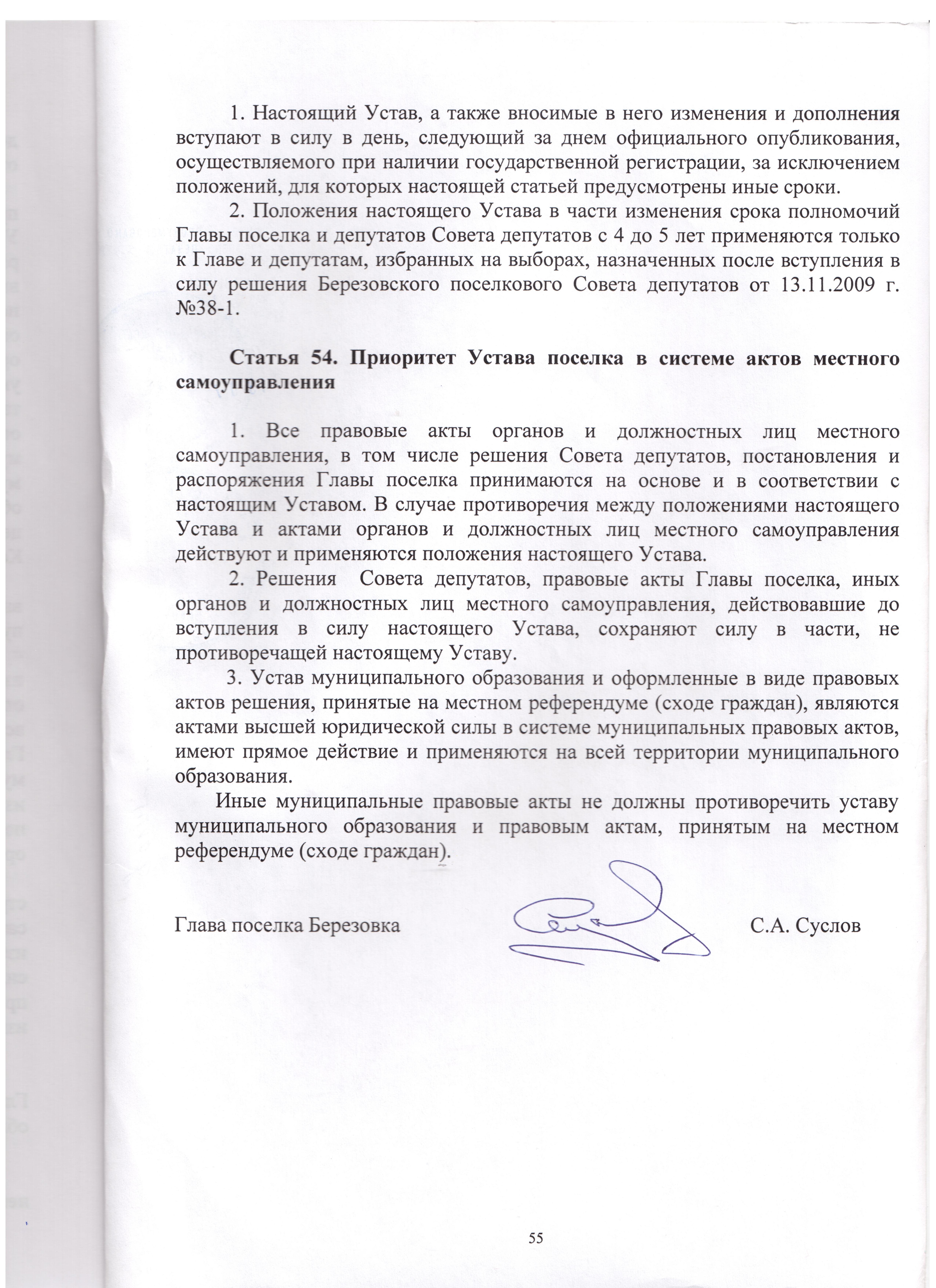 